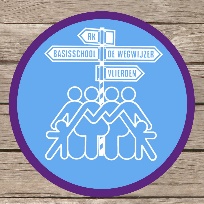 I.v.m. wisseling directeur per 01-08-2017 is het jaarplan niet geheel volledig ingevuld. 
Vorige directeur hanteerde een ander format. I.v.m. wisseling directeur per 01-08-2017 is het jaarplan niet geheel volledig ingevuld. 
Vorige directeur hanteerde een ander format. I.v.m. wisseling directeur per 01-08-2017 is het jaarplan niet geheel volledig ingevuld. 
Vorige directeur hanteerde een ander format. I.v.m. wisseling directeur per 01-08-2017 is het jaarplan niet geheel volledig ingevuld. 
Vorige directeur hanteerde een ander format. I.v.m. wisseling directeur per 01-08-2017 is het jaarplan niet geheel volledig ingevuld. 
Vorige directeur hanteerde een ander format. I.v.m. wisseling directeur per 01-08-2017 is het jaarplan niet geheel volledig ingevuld. 
Vorige directeur hanteerde een ander format. I.v.m. wisseling directeur per 01-08-2017 is het jaarplan niet geheel volledig ingevuld. 
Vorige directeur hanteerde een ander format. I.v.m. wisseling directeur per 01-08-2017 is het jaarplan niet geheel volledig ingevuld. 
Vorige directeur hanteerde een ander format. I.v.m. wisseling directeur per 01-08-2017 is het jaarplan niet geheel volledig ingevuld. 
Vorige directeur hanteerde een ander format. Het jaarverslag is zo volledig mogelijk ingevuld JAARPLAN JAARVERSLAG Jaar School Schoolleider Datum 2017-20182017-20182017-20182017-20182017-20182017-20182017-20182017-20182017-2018Jaar School Schoolleider Datum2017-2018Jaar School Schoolleider Datum Basisschool de Wegwijzer Basisschool de Wegwijzer Basisschool de Wegwijzer Basisschool de Wegwijzer Basisschool de Wegwijzer Basisschool de Wegwijzer Basisschool de Wegwijzer Basisschool de Wegwijzer Basisschool de Wegwijzer Jaar School Schoolleider DatumBasisschool de WegwijzerJaar School Schoolleider Datum Jeanne VerberneJeanne VerberneJeanne VerberneJeanne VerberneJeanne VerberneJeanne VerberneJeanne VerberneJeanne VerberneJeanne VerberneJaar School Schoolleider DatumJeanne Verberne Jaar School Schoolleider Datum September2017 September2017 September2017 September2017 September2017 September2017 September2017 September2017 September2017 Jaar School Schoolleider DatumJuni 2018Inleiding In ons jaarplan geven we aan [1] welke Quick Scans we hebben gescoord[2] welke Schooldiagnose(s) we hebben gescoord [3] welke Vragenlijst(en) we hebben ingezet [4] welke voornemens we hebben i.r.t. het schoolplan[5] welke actuele ontwikkelingen van belang zijnWe geven per onderdeel de verbeterpunten en onze keuzes. Daarna werken we de belangrijkste aandachtspunten nader uit. In ons jaarplan geven we aan [1] welke Quick Scans we hebben gescoord[2] welke Schooldiagnose(s) we hebben gescoord [3] welke Vragenlijst(en) we hebben ingezet [4] welke voornemens we hebben i.r.t. het schoolplan[5] welke actuele ontwikkelingen van belang zijnWe geven per onderdeel de verbeterpunten en onze keuzes. Daarna werken we de belangrijkste aandachtspunten nader uit. In ons jaarplan geven we aan [1] welke Quick Scans we hebben gescoord[2] welke Schooldiagnose(s) we hebben gescoord [3] welke Vragenlijst(en) we hebben ingezet [4] welke voornemens we hebben i.r.t. het schoolplan[5] welke actuele ontwikkelingen van belang zijnWe geven per onderdeel de verbeterpunten en onze keuzes. Daarna werken we de belangrijkste aandachtspunten nader uit. In ons jaarplan geven we aan [1] welke Quick Scans we hebben gescoord[2] welke Schooldiagnose(s) we hebben gescoord [3] welke Vragenlijst(en) we hebben ingezet [4] welke voornemens we hebben i.r.t. het schoolplan[5] welke actuele ontwikkelingen van belang zijnWe geven per onderdeel de verbeterpunten en onze keuzes. Daarna werken we de belangrijkste aandachtspunten nader uit. In ons jaarplan geven we aan [1] welke Quick Scans we hebben gescoord[2] welke Schooldiagnose(s) we hebben gescoord [3] welke Vragenlijst(en) we hebben ingezet [4] welke voornemens we hebben i.r.t. het schoolplan[5] welke actuele ontwikkelingen van belang zijnWe geven per onderdeel de verbeterpunten en onze keuzes. Daarna werken we de belangrijkste aandachtspunten nader uit. In ons jaarplan geven we aan [1] welke Quick Scans we hebben gescoord[2] welke Schooldiagnose(s) we hebben gescoord [3] welke Vragenlijst(en) we hebben ingezet [4] welke voornemens we hebben i.r.t. het schoolplan[5] welke actuele ontwikkelingen van belang zijnWe geven per onderdeel de verbeterpunten en onze keuzes. Daarna werken we de belangrijkste aandachtspunten nader uit. In ons jaarplan geven we aan [1] welke Quick Scans we hebben gescoord[2] welke Schooldiagnose(s) we hebben gescoord [3] welke Vragenlijst(en) we hebben ingezet [4] welke voornemens we hebben i.r.t. het schoolplan[5] welke actuele ontwikkelingen van belang zijnWe geven per onderdeel de verbeterpunten en onze keuzes. Daarna werken we de belangrijkste aandachtspunten nader uit. In ons jaarplan geven we aan [1] welke Quick Scans we hebben gescoord[2] welke Schooldiagnose(s) we hebben gescoord [3] welke Vragenlijst(en) we hebben ingezet [4] welke voornemens we hebben i.r.t. het schoolplan[5] welke actuele ontwikkelingen van belang zijnWe geven per onderdeel de verbeterpunten en onze keuzes. Daarna werken we de belangrijkste aandachtspunten nader uit. In ons jaarplan geven we aan [1] welke Quick Scans we hebben gescoord[2] welke Schooldiagnose(s) we hebben gescoord [3] welke Vragenlijst(en) we hebben ingezet [4] welke voornemens we hebben i.r.t. het schoolplan[5] welke actuele ontwikkelingen van belang zijnWe geven per onderdeel de verbeterpunten en onze keuzes. Daarna werken we de belangrijkste aandachtspunten nader uit. Inleiding In ons jaarverslag blikken we terug op de ondernomen activiteiten. De uitgevoerde activiteiten zijn te relateren aan[1] de gekozen verbeterpunten n.a.v. de Quick Scans[2] de gekozen verbeterpunten n.a.v. de Schooldiagnose(s)[3] de gekozen verbeterpunten n.a..v de Vragenlijsten[4] de verbeterthema’s uit ons schoolplan [5] de verbeterpunten uit de categorie ‘divers’  Thema Thema SCHOOL & OMGEVING SCHOOL & OMGEVING SCHOOL & OMGEVING SCHOOL & OMGEVING SCHOOL & OMGEVING SCHOOL & OMGEVING SCHOOL & OMGEVING SCHOOL & OMGEVING Thema SCHOOL & OMGEVINGFormatieve inzet 
Directie 

Zorg en begeleiding LerarenEtc. Formatieve inzet 
Directie 

Zorg en begeleiding LerarenEtc. Zie formatieplan; er is een bijdrage vanuit de RvB om nieuwe managementstructuur goed te doen slag Er is een directeur voor 2 dagen per week; Ralf is aanspreekpunt voor ouders. Hetty is 1 dag ambulant 
Er is 1 IB-er Zie formatieplan; er is een bijdrage vanuit de RvB om nieuwe managementstructuur goed te doen slag Er is een directeur voor 2 dagen per week; Ralf is aanspreekpunt voor ouders. Hetty is 1 dag ambulant 
Er is 1 IB-er Zie formatieplan; er is een bijdrage vanuit de RvB om nieuwe managementstructuur goed te doen slag Er is een directeur voor 2 dagen per week; Ralf is aanspreekpunt voor ouders. Hetty is 1 dag ambulant 
Er is 1 IB-er Zie formatieplan; er is een bijdrage vanuit de RvB om nieuwe managementstructuur goed te doen slag Er is een directeur voor 2 dagen per week; Ralf is aanspreekpunt voor ouders. Hetty is 1 dag ambulant 
Er is 1 IB-er Zie formatieplan; er is een bijdrage vanuit de RvB om nieuwe managementstructuur goed te doen slag Er is een directeur voor 2 dagen per week; Ralf is aanspreekpunt voor ouders. Hetty is 1 dag ambulant 
Er is 1 IB-er Zie formatieplan; er is een bijdrage vanuit de RvB om nieuwe managementstructuur goed te doen slag Er is een directeur voor 2 dagen per week; Ralf is aanspreekpunt voor ouders. Hetty is 1 dag ambulant 
Er is 1 IB-er Zie formatieplan; er is een bijdrage vanuit de RvB om nieuwe managementstructuur goed te doen slag Er is een directeur voor 2 dagen per week; Ralf is aanspreekpunt voor ouders. Hetty is 1 dag ambulant 
Er is 1 IB-er Zie formatieplan; er is een bijdrage vanuit de RvB om nieuwe managementstructuur goed te doen slag Er is een directeur voor 2 dagen per week; Ralf is aanspreekpunt voor ouders. Hetty is 1 dag ambulant 
Er is 1 IB-er OpmerkingenFormatie is ingezet zoals beschreven in het jaarplan 








MT-structuur is uitgevoerd zoals beschreven MT-structuur FunctiesNamen Taken MT-structuur FunctiesNamen Taken Briefing ( 1 x p.w.), Wegwijzeroverleg 1 x per maandJeanne Verberne ( directeur), Ralf Boot 
( IB+aanspreekpunt), Hetty van Bommel ( LB-lkr; leesspecialist = aanspreekpunt) Briefing ( 1 x p.w.), Wegwijzeroverleg 1 x per maandJeanne Verberne ( directeur), Ralf Boot 
( IB+aanspreekpunt), Hetty van Bommel ( LB-lkr; leesspecialist = aanspreekpunt) Briefing ( 1 x p.w.), Wegwijzeroverleg 1 x per maandJeanne Verberne ( directeur), Ralf Boot 
( IB+aanspreekpunt), Hetty van Bommel ( LB-lkr; leesspecialist = aanspreekpunt) Briefing ( 1 x p.w.), Wegwijzeroverleg 1 x per maandJeanne Verberne ( directeur), Ralf Boot 
( IB+aanspreekpunt), Hetty van Bommel ( LB-lkr; leesspecialist = aanspreekpunt) Briefing ( 1 x p.w.), Wegwijzeroverleg 1 x per maandJeanne Verberne ( directeur), Ralf Boot 
( IB+aanspreekpunt), Hetty van Bommel ( LB-lkr; leesspecialist = aanspreekpunt) Briefing ( 1 x p.w.), Wegwijzeroverleg 1 x per maandJeanne Verberne ( directeur), Ralf Boot 
( IB+aanspreekpunt), Hetty van Bommel ( LB-lkr; leesspecialist = aanspreekpunt) Briefing ( 1 x p.w.), Wegwijzeroverleg 1 x per maandJeanne Verberne ( directeur), Ralf Boot 
( IB+aanspreekpunt), Hetty van Bommel ( LB-lkr; leesspecialist = aanspreekpunt) Briefing ( 1 x p.w.), Wegwijzeroverleg 1 x per maandJeanne Verberne ( directeur), Ralf Boot 
( IB+aanspreekpunt), Hetty van Bommel ( LB-lkr; leesspecialist = aanspreekpunt) OpmerkingenFormatie is ingezet zoals beschreven in het jaarplan 








MT-structuur is uitgevoerd zoals beschreven LeerlingenaantallenPer 01-10-2017LeerlingenaantallenPer 01-10-201712345678OpmerkingenLeerlingenaantal: per 01-10-2017: 121
Leerlingenaantal per 01-10-2018: 126LeerlingenaantallenPer 01-10-2017LeerlingenaantallenPer 01-10-201712
(+9)1417191781817OpmerkingenLeerlingenaantal: per 01-10-2017: 121
Leerlingenaantal per 01-10-2018: 126sterke kantenOpmerkingenzwakke kantenOpmerkingenkansen OpmerkingenbedreigingenOpmerkingenOpbrengsten[beleidsvoornemens]Opbrengsten [kengetallen]LeerlingenaantallenPer 1 oktober1-10-20171-10-20181-10-20191-10-2020OpmerkingenCijfers: www.scenariomodelpo.nl
Leerlingaantal blijft stabiel voor 5 groepen. LeerlingenaantallenPer 1 oktober122119118120OpmerkingenCijfers: www.scenariomodelpo.nl
Leerlingaantal blijft stabiel voor 5 groepen. Thema SCHOOL & OMGEVING KWANTITATIEVE GEGEVENS PERSONEEL Thema SCHOOL & OMGEVINGKWANTITATIEVE GEGEVENS PERSONEELAantal medewerkers OP9OpmerkingenAantal mannen OP2OpmerkingenAantal vrouwen OP7OpmerkingenAantal medewerkers OOP 2OpmerkingenAantal mannen OOP-OpmerkingenAantal vrouwen OOP2OpmerkingenAantal uitstromers 2
(Yvonne en Dimphy)OpmerkingenAantal nieuwkomers3
(Jorg, Martine-OA, Jeanne-directeur) OpmerkingenAantalBHV-ers2 (Tilly/Leni) en 1 in opleiding (Ralf) OpmerkingenAantal Geplande FG’s11Aantal Uitgevoerde FG’sFG’s zijn uitgevoerd Aantal Geplande BG’s0Aantal Uitgevoerde BG’sAantal Geplande POP’s11Aantal Uitgevoerde POP’sLeerkrachten zijn zelf verantwoordelijk voor de uitvoer van de POP. [1] Beoordeelde beleidsterreinen (Quick Scan) mei2017Zie meerjarenplanning WMK[1] Beoordeelde beleidsterreinen (Quick Scan) mei2017Zie meerjarenplanning WMK[1] Beoordeelde beleidsterreinen (Quick Scan) mei2017Zie meerjarenplanning WMK[1] Beoordeelde beleidsterreinen (Quick Scan) mei2017Zie meerjarenplanning WMK[1] Beoordeelde beleidsterreinen (Quick Scan) mei2017Zie meerjarenplanning WMKBeleidsterreinScoreWaarderingAandachtsveld 1ICT2,60zwakja2actieve rol leerlingen3,17voldja3afstemming3,19voldnee4kwaliteitszorg3,49rvnee5opbrengsten/OGW3,19voldja6beroepshouding3,50rvnee7taalleesonderwijs3,50rvnee8veiligheid 3,59goednee[2] Beoordeelde beleidsterreinen (Schooldiagnose) mei2017Zie meerjarenplanning WMK[2] Beoordeelde beleidsterreinen (Schooldiagnose) mei2017Zie meerjarenplanning WMK[2] Beoordeelde beleidsterreinen (Schooldiagnose) mei2017Zie meerjarenplanning WMK[2] Beoordeelde beleidsterreinen (Schooldiagnose) mei2017Zie meerjarenplanning WMK[2] Beoordeelde beleidsterreinen (Schooldiagnose) mei2017Zie meerjarenplanning WMKBeleidsterreinScoreWaarderingAandachtsveld 1Schoolklimaat niet gescoord2[3] Ingezette Vragenlijsten (inclusief RI&E) mei2017Zie meerjarenplanning WMK[3] Ingezette Vragenlijsten (inclusief RI&E) mei2017Zie meerjarenplanning WMK[3] Ingezette Vragenlijsten (inclusief RI&E) mei2017Zie meerjarenplanning WMK[3] Ingezette Vragenlijsten (inclusief RI&E) mei2017Zie meerjarenplanning WMK[3] Ingezette Vragenlijsten (inclusief RI&E) mei2017Zie meerjarenplanning WMKVragenlijstScoreWaarderingAandachtsveld 1Algemeen leerlingen3,50goed2Algemeen ouders3,44rv3Incidenten leerlingen3,57goed4Incidenten ouders3,08voldja5Welbevinden leerlingen3,41rv6Welbevinden ouders3,32rv[4] Verbeterpunten (globaal) naar aanleiding van de Quick Scan  [zie uitslagen QS mei 2017] [4] Verbeterpunten (globaal) naar aanleiding van de Quick Scan  [zie uitslagen QS mei 2017] [4] Verbeterpunten (globaal) naar aanleiding van de Quick Scan  [zie uitslagen QS mei 2017] Beleidsterrein Gekozen verbeterpunten Actie1ICTInteractie bevorderenja2Actieve rol leerlingenKoppelen aan ICT en 21-eeuwse vaardigheden ja3opbrengsten/OGWGroep 8 op volle kracht ja4[5] Verbeterpunten (globaal) n.a.v. de Schooldiagnose [zie uitslagen WMK-rapport] [5] Verbeterpunten (globaal) n.a.v. de Schooldiagnose [zie uitslagen WMK-rapport] [5] Verbeterpunten (globaal) n.a.v. de Schooldiagnose [zie uitslagen WMK-rapport] Beleidsterrein Gekozen verbeterpuntenActie1nvt23[6] Verbeterpunten (globaal) n.a.v. de Vragenlijsten (inclusief RI&E) [zie uitslagen WMK-rapport] [6] Verbeterpunten (globaal) n.a.v. de Vragenlijsten (inclusief RI&E) [zie uitslagen WMK-rapport] [6] Verbeterpunten (globaal) n.a.v. de Vragenlijsten (inclusief RI&E) [zie uitslagen WMK-rapport] Beleidsterrein Gekozen verbeterpuntenActie1Incidenten oudersÓók terugkoppelen naar de ouders die signaal afgevenja2[7] Verbeterpunten (globaal) naar aanleiding van het Schoolplan & Divers[7] Verbeterpunten (globaal) naar aanleiding van het Schoolplan & Divers[7] Verbeterpunten (globaal) naar aanleiding van het Schoolplan & DiversBeleidsterrein Gekozen verbeterpuntenActie1Het ontluikende kinda. effectief woordenschatonderwijs
b. Borgen taalmethode Staal 
c. Eindtoets groep 8 2Samenwerken met oudersa. PvA ouders als ambassadeurs 
b. Startgesprekken/ kindgesprekken 3School en samenlevinga. De vreedzame school 
b. Communicatie/ PR4Eigentijds leren a. vergroten interactie/ betrokkenheid 
5[8] Uitwerking van de belangrijkste verbeterpunten[8] Uitwerking van de belangrijkste verbeterpuntenToelichting Toelichting Toelichting Toelichting Toelichting BeleidsterreinHet ontluikende kind In november hebbe we 2 studiemiddagen gehad rondom woordenschatonderwijs. 
Alle leerkrachten hebben een groepsbezoek gehad van Ilse Meelker (OMJS)
In alle groepen is gewerkt aan een woordmuur. 
I.v.m. andere prioriteiten is het traject niet helemaal afgerond, maar we kunnen vooruit met de gegeven input. 
De kosten zijn uiteraard aangepast!  In november hebbe we 2 studiemiddagen gehad rondom woordenschatonderwijs. 
Alle leerkrachten hebben een groepsbezoek gehad van Ilse Meelker (OMJS)
In alle groepen is gewerkt aan een woordmuur. 
I.v.m. andere prioriteiten is het traject niet helemaal afgerond, maar we kunnen vooruit met de gegeven input. 
De kosten zijn uiteraard aangepast!  In november hebbe we 2 studiemiddagen gehad rondom woordenschatonderwijs. 
Alle leerkrachten hebben een groepsbezoek gehad van Ilse Meelker (OMJS)
In alle groepen is gewerkt aan een woordmuur. 
I.v.m. andere prioriteiten is het traject niet helemaal afgerond, maar we kunnen vooruit met de gegeven input. 
De kosten zijn uiteraard aangepast!  In november hebbe we 2 studiemiddagen gehad rondom woordenschatonderwijs. 
Alle leerkrachten hebben een groepsbezoek gehad van Ilse Meelker (OMJS)
In alle groepen is gewerkt aan een woordmuur. 
I.v.m. andere prioriteiten is het traject niet helemaal afgerond, maar we kunnen vooruit met de gegeven input. 
De kosten zijn uiteraard aangepast!  In november hebbe we 2 studiemiddagen gehad rondom woordenschatonderwijs. 
Alle leerkrachten hebben een groepsbezoek gehad van Ilse Meelker (OMJS)
In alle groepen is gewerkt aan een woordmuur. 
I.v.m. andere prioriteiten is het traject niet helemaal afgerond, maar we kunnen vooruit met de gegeven input. 
De kosten zijn uiteraard aangepast!  Verbeterpunt (wat) Scholing effectief woordenschatonderwijsIn november hebbe we 2 studiemiddagen gehad rondom woordenschatonderwijs. 
Alle leerkrachten hebben een groepsbezoek gehad van Ilse Meelker (OMJS)
In alle groepen is gewerkt aan een woordmuur. 
I.v.m. andere prioriteiten is het traject niet helemaal afgerond, maar we kunnen vooruit met de gegeven input. 
De kosten zijn uiteraard aangepast!  In november hebbe we 2 studiemiddagen gehad rondom woordenschatonderwijs. 
Alle leerkrachten hebben een groepsbezoek gehad van Ilse Meelker (OMJS)
In alle groepen is gewerkt aan een woordmuur. 
I.v.m. andere prioriteiten is het traject niet helemaal afgerond, maar we kunnen vooruit met de gegeven input. 
De kosten zijn uiteraard aangepast!  In november hebbe we 2 studiemiddagen gehad rondom woordenschatonderwijs. 
Alle leerkrachten hebben een groepsbezoek gehad van Ilse Meelker (OMJS)
In alle groepen is gewerkt aan een woordmuur. 
I.v.m. andere prioriteiten is het traject niet helemaal afgerond, maar we kunnen vooruit met de gegeven input. 
De kosten zijn uiteraard aangepast!  In november hebbe we 2 studiemiddagen gehad rondom woordenschatonderwijs. 
Alle leerkrachten hebben een groepsbezoek gehad van Ilse Meelker (OMJS)
In alle groepen is gewerkt aan een woordmuur. 
I.v.m. andere prioriteiten is het traject niet helemaal afgerond, maar we kunnen vooruit met de gegeven input. 
De kosten zijn uiteraard aangepast!  In november hebbe we 2 studiemiddagen gehad rondom woordenschatonderwijs. 
Alle leerkrachten hebben een groepsbezoek gehad van Ilse Meelker (OMJS)
In alle groepen is gewerkt aan een woordmuur. 
I.v.m. andere prioriteiten is het traject niet helemaal afgerond, maar we kunnen vooruit met de gegeven input. 
De kosten zijn uiteraard aangepast!  Gewenste situatie (doel)Aan het einde van het schooljaar zijn zowel de inhoudelijke als de organisatorische afspraken rondom woordenschatonderwijs vastgelegd In november hebbe we 2 studiemiddagen gehad rondom woordenschatonderwijs. 
Alle leerkrachten hebben een groepsbezoek gehad van Ilse Meelker (OMJS)
In alle groepen is gewerkt aan een woordmuur. 
I.v.m. andere prioriteiten is het traject niet helemaal afgerond, maar we kunnen vooruit met de gegeven input. 
De kosten zijn uiteraard aangepast!  In november hebbe we 2 studiemiddagen gehad rondom woordenschatonderwijs. 
Alle leerkrachten hebben een groepsbezoek gehad van Ilse Meelker (OMJS)
In alle groepen is gewerkt aan een woordmuur. 
I.v.m. andere prioriteiten is het traject niet helemaal afgerond, maar we kunnen vooruit met de gegeven input. 
De kosten zijn uiteraard aangepast!  In november hebbe we 2 studiemiddagen gehad rondom woordenschatonderwijs. 
Alle leerkrachten hebben een groepsbezoek gehad van Ilse Meelker (OMJS)
In alle groepen is gewerkt aan een woordmuur. 
I.v.m. andere prioriteiten is het traject niet helemaal afgerond, maar we kunnen vooruit met de gegeven input. 
De kosten zijn uiteraard aangepast!  In november hebbe we 2 studiemiddagen gehad rondom woordenschatonderwijs. 
Alle leerkrachten hebben een groepsbezoek gehad van Ilse Meelker (OMJS)
In alle groepen is gewerkt aan een woordmuur. 
I.v.m. andere prioriteiten is het traject niet helemaal afgerond, maar we kunnen vooruit met de gegeven input. 
De kosten zijn uiteraard aangepast!  In november hebbe we 2 studiemiddagen gehad rondom woordenschatonderwijs. 
Alle leerkrachten hebben een groepsbezoek gehad van Ilse Meelker (OMJS)
In alle groepen is gewerkt aan een woordmuur. 
I.v.m. andere prioriteiten is het traject niet helemaal afgerond, maar we kunnen vooruit met de gegeven input. 
De kosten zijn uiteraard aangepast!  Activiteiten (hoe)091017: overleg stuurgroep Staal 
011117: scholing team 
1411/1511: klassenbezoeken
221117: scholing team 
220118: overleg stuurgroep Staal 
190218: scholing team 
maart2018: overleg stuurgroep Staal In november hebbe we 2 studiemiddagen gehad rondom woordenschatonderwijs. 
Alle leerkrachten hebben een groepsbezoek gehad van Ilse Meelker (OMJS)
In alle groepen is gewerkt aan een woordmuur. 
I.v.m. andere prioriteiten is het traject niet helemaal afgerond, maar we kunnen vooruit met de gegeven input. 
De kosten zijn uiteraard aangepast!  In november hebbe we 2 studiemiddagen gehad rondom woordenschatonderwijs. 
Alle leerkrachten hebben een groepsbezoek gehad van Ilse Meelker (OMJS)
In alle groepen is gewerkt aan een woordmuur. 
I.v.m. andere prioriteiten is het traject niet helemaal afgerond, maar we kunnen vooruit met de gegeven input. 
De kosten zijn uiteraard aangepast!  In november hebbe we 2 studiemiddagen gehad rondom woordenschatonderwijs. 
Alle leerkrachten hebben een groepsbezoek gehad van Ilse Meelker (OMJS)
In alle groepen is gewerkt aan een woordmuur. 
I.v.m. andere prioriteiten is het traject niet helemaal afgerond, maar we kunnen vooruit met de gegeven input. 
De kosten zijn uiteraard aangepast!  In november hebbe we 2 studiemiddagen gehad rondom woordenschatonderwijs. 
Alle leerkrachten hebben een groepsbezoek gehad van Ilse Meelker (OMJS)
In alle groepen is gewerkt aan een woordmuur. 
I.v.m. andere prioriteiten is het traject niet helemaal afgerond, maar we kunnen vooruit met de gegeven input. 
De kosten zijn uiteraard aangepast!  In november hebbe we 2 studiemiddagen gehad rondom woordenschatonderwijs. 
Alle leerkrachten hebben een groepsbezoek gehad van Ilse Meelker (OMJS)
In alle groepen is gewerkt aan een woordmuur. 
I.v.m. andere prioriteiten is het traject niet helemaal afgerond, maar we kunnen vooruit met de gegeven input. 
De kosten zijn uiteraard aangepast!  Betrokkenen (wie)Stuurgroep Staal, team, OMJS(Ilse Meelker) In november hebbe we 2 studiemiddagen gehad rondom woordenschatonderwijs. 
Alle leerkrachten hebben een groepsbezoek gehad van Ilse Meelker (OMJS)
In alle groepen is gewerkt aan een woordmuur. 
I.v.m. andere prioriteiten is het traject niet helemaal afgerond, maar we kunnen vooruit met de gegeven input. 
De kosten zijn uiteraard aangepast!  In november hebbe we 2 studiemiddagen gehad rondom woordenschatonderwijs. 
Alle leerkrachten hebben een groepsbezoek gehad van Ilse Meelker (OMJS)
In alle groepen is gewerkt aan een woordmuur. 
I.v.m. andere prioriteiten is het traject niet helemaal afgerond, maar we kunnen vooruit met de gegeven input. 
De kosten zijn uiteraard aangepast!  In november hebbe we 2 studiemiddagen gehad rondom woordenschatonderwijs. 
Alle leerkrachten hebben een groepsbezoek gehad van Ilse Meelker (OMJS)
In alle groepen is gewerkt aan een woordmuur. 
I.v.m. andere prioriteiten is het traject niet helemaal afgerond, maar we kunnen vooruit met de gegeven input. 
De kosten zijn uiteraard aangepast!  In november hebbe we 2 studiemiddagen gehad rondom woordenschatonderwijs. 
Alle leerkrachten hebben een groepsbezoek gehad van Ilse Meelker (OMJS)
In alle groepen is gewerkt aan een woordmuur. 
I.v.m. andere prioriteiten is het traject niet helemaal afgerond, maar we kunnen vooruit met de gegeven input. 
De kosten zijn uiteraard aangepast!  In november hebbe we 2 studiemiddagen gehad rondom woordenschatonderwijs. 
Alle leerkrachten hebben een groepsbezoek gehad van Ilse Meelker (OMJS)
In alle groepen is gewerkt aan een woordmuur. 
I.v.m. andere prioriteiten is het traject niet helemaal afgerond, maar we kunnen vooruit met de gegeven input. 
De kosten zijn uiteraard aangepast!  Periode (wanneer)Oktober2017 t/m maart 2018 In november hebbe we 2 studiemiddagen gehad rondom woordenschatonderwijs. 
Alle leerkrachten hebben een groepsbezoek gehad van Ilse Meelker (OMJS)
In alle groepen is gewerkt aan een woordmuur. 
I.v.m. andere prioriteiten is het traject niet helemaal afgerond, maar we kunnen vooruit met de gegeven input. 
De kosten zijn uiteraard aangepast!  In november hebbe we 2 studiemiddagen gehad rondom woordenschatonderwijs. 
Alle leerkrachten hebben een groepsbezoek gehad van Ilse Meelker (OMJS)
In alle groepen is gewerkt aan een woordmuur. 
I.v.m. andere prioriteiten is het traject niet helemaal afgerond, maar we kunnen vooruit met de gegeven input. 
De kosten zijn uiteraard aangepast!  In november hebbe we 2 studiemiddagen gehad rondom woordenschatonderwijs. 
Alle leerkrachten hebben een groepsbezoek gehad van Ilse Meelker (OMJS)
In alle groepen is gewerkt aan een woordmuur. 
I.v.m. andere prioriteiten is het traject niet helemaal afgerond, maar we kunnen vooruit met de gegeven input. 
De kosten zijn uiteraard aangepast!  In november hebbe we 2 studiemiddagen gehad rondom woordenschatonderwijs. 
Alle leerkrachten hebben een groepsbezoek gehad van Ilse Meelker (OMJS)
In alle groepen is gewerkt aan een woordmuur. 
I.v.m. andere prioriteiten is het traject niet helemaal afgerond, maar we kunnen vooruit met de gegeven input. 
De kosten zijn uiteraard aangepast!  In november hebbe we 2 studiemiddagen gehad rondom woordenschatonderwijs. 
Alle leerkrachten hebben een groepsbezoek gehad van Ilse Meelker (OMJS)
In alle groepen is gewerkt aan een woordmuur. 
I.v.m. andere prioriteiten is het traject niet helemaal afgerond, maar we kunnen vooruit met de gegeven input. 
De kosten zijn uiteraard aangepast!  Eigenaar (wie)Stuurgroep Staal In november hebbe we 2 studiemiddagen gehad rondom woordenschatonderwijs. 
Alle leerkrachten hebben een groepsbezoek gehad van Ilse Meelker (OMJS)
In alle groepen is gewerkt aan een woordmuur. 
I.v.m. andere prioriteiten is het traject niet helemaal afgerond, maar we kunnen vooruit met de gegeven input. 
De kosten zijn uiteraard aangepast!  In november hebbe we 2 studiemiddagen gehad rondom woordenschatonderwijs. 
Alle leerkrachten hebben een groepsbezoek gehad van Ilse Meelker (OMJS)
In alle groepen is gewerkt aan een woordmuur. 
I.v.m. andere prioriteiten is het traject niet helemaal afgerond, maar we kunnen vooruit met de gegeven input. 
De kosten zijn uiteraard aangepast!  In november hebbe we 2 studiemiddagen gehad rondom woordenschatonderwijs. 
Alle leerkrachten hebben een groepsbezoek gehad van Ilse Meelker (OMJS)
In alle groepen is gewerkt aan een woordmuur. 
I.v.m. andere prioriteiten is het traject niet helemaal afgerond, maar we kunnen vooruit met de gegeven input. 
De kosten zijn uiteraard aangepast!  In november hebbe we 2 studiemiddagen gehad rondom woordenschatonderwijs. 
Alle leerkrachten hebben een groepsbezoek gehad van Ilse Meelker (OMJS)
In alle groepen is gewerkt aan een woordmuur. 
I.v.m. andere prioriteiten is het traject niet helemaal afgerond, maar we kunnen vooruit met de gegeven input. 
De kosten zijn uiteraard aangepast!  In november hebbe we 2 studiemiddagen gehad rondom woordenschatonderwijs. 
Alle leerkrachten hebben een groepsbezoek gehad van Ilse Meelker (OMJS)
In alle groepen is gewerkt aan een woordmuur. 
I.v.m. andere prioriteiten is het traject niet helemaal afgerond, maar we kunnen vooruit met de gegeven input. 
De kosten zijn uiteraard aangepast!  Kosten (hoeveel)€6000,- In november hebbe we 2 studiemiddagen gehad rondom woordenschatonderwijs. 
Alle leerkrachten hebben een groepsbezoek gehad van Ilse Meelker (OMJS)
In alle groepen is gewerkt aan een woordmuur. 
I.v.m. andere prioriteiten is het traject niet helemaal afgerond, maar we kunnen vooruit met de gegeven input. 
De kosten zijn uiteraard aangepast!  In november hebbe we 2 studiemiddagen gehad rondom woordenschatonderwijs. 
Alle leerkrachten hebben een groepsbezoek gehad van Ilse Meelker (OMJS)
In alle groepen is gewerkt aan een woordmuur. 
I.v.m. andere prioriteiten is het traject niet helemaal afgerond, maar we kunnen vooruit met de gegeven input. 
De kosten zijn uiteraard aangepast!  In november hebbe we 2 studiemiddagen gehad rondom woordenschatonderwijs. 
Alle leerkrachten hebben een groepsbezoek gehad van Ilse Meelker (OMJS)
In alle groepen is gewerkt aan een woordmuur. 
I.v.m. andere prioriteiten is het traject niet helemaal afgerond, maar we kunnen vooruit met de gegeven input. 
De kosten zijn uiteraard aangepast!  In november hebbe we 2 studiemiddagen gehad rondom woordenschatonderwijs. 
Alle leerkrachten hebben een groepsbezoek gehad van Ilse Meelker (OMJS)
In alle groepen is gewerkt aan een woordmuur. 
I.v.m. andere prioriteiten is het traject niet helemaal afgerond, maar we kunnen vooruit met de gegeven input. 
De kosten zijn uiteraard aangepast!  In november hebbe we 2 studiemiddagen gehad rondom woordenschatonderwijs. 
Alle leerkrachten hebben een groepsbezoek gehad van Ilse Meelker (OMJS)
In alle groepen is gewerkt aan een woordmuur. 
I.v.m. andere prioriteiten is het traject niet helemaal afgerond, maar we kunnen vooruit met de gegeven input. 
De kosten zijn uiteraard aangepast!  Evaluatie (wanneer) (hoe)Tijdens scholingsmomenten/ tijdens overleg stuurgroepIn november hebbe we 2 studiemiddagen gehad rondom woordenschatonderwijs. 
Alle leerkrachten hebben een groepsbezoek gehad van Ilse Meelker (OMJS)
In alle groepen is gewerkt aan een woordmuur. 
I.v.m. andere prioriteiten is het traject niet helemaal afgerond, maar we kunnen vooruit met de gegeven input. 
De kosten zijn uiteraard aangepast!  In november hebbe we 2 studiemiddagen gehad rondom woordenschatonderwijs. 
Alle leerkrachten hebben een groepsbezoek gehad van Ilse Meelker (OMJS)
In alle groepen is gewerkt aan een woordmuur. 
I.v.m. andere prioriteiten is het traject niet helemaal afgerond, maar we kunnen vooruit met de gegeven input. 
De kosten zijn uiteraard aangepast!  In november hebbe we 2 studiemiddagen gehad rondom woordenschatonderwijs. 
Alle leerkrachten hebben een groepsbezoek gehad van Ilse Meelker (OMJS)
In alle groepen is gewerkt aan een woordmuur. 
I.v.m. andere prioriteiten is het traject niet helemaal afgerond, maar we kunnen vooruit met de gegeven input. 
De kosten zijn uiteraard aangepast!  In november hebbe we 2 studiemiddagen gehad rondom woordenschatonderwijs. 
Alle leerkrachten hebben een groepsbezoek gehad van Ilse Meelker (OMJS)
In alle groepen is gewerkt aan een woordmuur. 
I.v.m. andere prioriteiten is het traject niet helemaal afgerond, maar we kunnen vooruit met de gegeven input. 
De kosten zijn uiteraard aangepast!  In november hebbe we 2 studiemiddagen gehad rondom woordenschatonderwijs. 
Alle leerkrachten hebben een groepsbezoek gehad van Ilse Meelker (OMJS)
In alle groepen is gewerkt aan een woordmuur. 
I.v.m. andere prioriteiten is het traject niet helemaal afgerond, maar we kunnen vooruit met de gegeven input. 
De kosten zijn uiteraard aangepast!  Borging (hoe)Vastleggen schoolafspraken AfgerondJaNEE
xNaar volgend jaar  neeNiet meer van toepassing[9] Uitwerking van de belangrijkste verbeterpunten[9] Uitwerking van de belangrijkste verbeterpuntenToelichting Toelichting Toelichting Toelichting Toelichting BeleidsterreinHet ontluikende kindDe werkgroep Staal is tijdens werkvergaderingen en teamvergadering bezig geweest om Stal goed te borgen. De werkgroep is ook bezig geweest met het “inwerken” van de nieuwe leerkracht. 
De groepen 1-2 zijn meegenomen in het leesplan, waardoor het beleidsplan weer up to date is. De werkgroep Staal is tijdens werkvergaderingen en teamvergadering bezig geweest om Stal goed te borgen. De werkgroep is ook bezig geweest met het “inwerken” van de nieuwe leerkracht. 
De groepen 1-2 zijn meegenomen in het leesplan, waardoor het beleidsplan weer up to date is. De werkgroep Staal is tijdens werkvergaderingen en teamvergadering bezig geweest om Stal goed te borgen. De werkgroep is ook bezig geweest met het “inwerken” van de nieuwe leerkracht. 
De groepen 1-2 zijn meegenomen in het leesplan, waardoor het beleidsplan weer up to date is. De werkgroep Staal is tijdens werkvergaderingen en teamvergadering bezig geweest om Stal goed te borgen. De werkgroep is ook bezig geweest met het “inwerken” van de nieuwe leerkracht. 
De groepen 1-2 zijn meegenomen in het leesplan, waardoor het beleidsplan weer up to date is. De werkgroep Staal is tijdens werkvergaderingen en teamvergadering bezig geweest om Stal goed te borgen. De werkgroep is ook bezig geweest met het “inwerken” van de nieuwe leerkracht. 
De groepen 1-2 zijn meegenomen in het leesplan, waardoor het beleidsplan weer up to date is. Verbeterpunt (wat) Borgen taalmethode STAAL spellingDe werkgroep Staal is tijdens werkvergaderingen en teamvergadering bezig geweest om Stal goed te borgen. De werkgroep is ook bezig geweest met het “inwerken” van de nieuwe leerkracht. 
De groepen 1-2 zijn meegenomen in het leesplan, waardoor het beleidsplan weer up to date is. De werkgroep Staal is tijdens werkvergaderingen en teamvergadering bezig geweest om Stal goed te borgen. De werkgroep is ook bezig geweest met het “inwerken” van de nieuwe leerkracht. 
De groepen 1-2 zijn meegenomen in het leesplan, waardoor het beleidsplan weer up to date is. De werkgroep Staal is tijdens werkvergaderingen en teamvergadering bezig geweest om Stal goed te borgen. De werkgroep is ook bezig geweest met het “inwerken” van de nieuwe leerkracht. 
De groepen 1-2 zijn meegenomen in het leesplan, waardoor het beleidsplan weer up to date is. De werkgroep Staal is tijdens werkvergaderingen en teamvergadering bezig geweest om Stal goed te borgen. De werkgroep is ook bezig geweest met het “inwerken” van de nieuwe leerkracht. 
De groepen 1-2 zijn meegenomen in het leesplan, waardoor het beleidsplan weer up to date is. De werkgroep Staal is tijdens werkvergaderingen en teamvergadering bezig geweest om Stal goed te borgen. De werkgroep is ook bezig geweest met het “inwerken” van de nieuwe leerkracht. 
De groepen 1-2 zijn meegenomen in het leesplan, waardoor het beleidsplan weer up to date is. Gewenste situatie (doel)Aan het eind van het schooljaar werkt iedereen tijdens de spellingslessen (groep 4 t/m 8) volgens de punten en afspraken van de grote kijkwijzer spelling. Aan het eind van het schooljaar werken de groepen 1 en 2 werken de leerkrachten volgens het beleidsplan "een goede leesstart op bs De Wegwijzer"De werkgroep Staal is tijdens werkvergaderingen en teamvergadering bezig geweest om Stal goed te borgen. De werkgroep is ook bezig geweest met het “inwerken” van de nieuwe leerkracht. 
De groepen 1-2 zijn meegenomen in het leesplan, waardoor het beleidsplan weer up to date is. De werkgroep Staal is tijdens werkvergaderingen en teamvergadering bezig geweest om Stal goed te borgen. De werkgroep is ook bezig geweest met het “inwerken” van de nieuwe leerkracht. 
De groepen 1-2 zijn meegenomen in het leesplan, waardoor het beleidsplan weer up to date is. De werkgroep Staal is tijdens werkvergaderingen en teamvergadering bezig geweest om Stal goed te borgen. De werkgroep is ook bezig geweest met het “inwerken” van de nieuwe leerkracht. 
De groepen 1-2 zijn meegenomen in het leesplan, waardoor het beleidsplan weer up to date is. De werkgroep Staal is tijdens werkvergaderingen en teamvergadering bezig geweest om Stal goed te borgen. De werkgroep is ook bezig geweest met het “inwerken” van de nieuwe leerkracht. 
De groepen 1-2 zijn meegenomen in het leesplan, waardoor het beleidsplan weer up to date is. De werkgroep Staal is tijdens werkvergaderingen en teamvergadering bezig geweest om Stal goed te borgen. De werkgroep is ook bezig geweest met het “inwerken” van de nieuwe leerkracht. 
De groepen 1-2 zijn meegenomen in het leesplan, waardoor het beleidsplan weer up to date is. Activiteiten (hoe)Zie afspraken +data werkvergadering (sharepoint)De werkgroep Staal is tijdens werkvergaderingen en teamvergadering bezig geweest om Stal goed te borgen. De werkgroep is ook bezig geweest met het “inwerken” van de nieuwe leerkracht. 
De groepen 1-2 zijn meegenomen in het leesplan, waardoor het beleidsplan weer up to date is. De werkgroep Staal is tijdens werkvergaderingen en teamvergadering bezig geweest om Stal goed te borgen. De werkgroep is ook bezig geweest met het “inwerken” van de nieuwe leerkracht. 
De groepen 1-2 zijn meegenomen in het leesplan, waardoor het beleidsplan weer up to date is. De werkgroep Staal is tijdens werkvergaderingen en teamvergadering bezig geweest om Stal goed te borgen. De werkgroep is ook bezig geweest met het “inwerken” van de nieuwe leerkracht. 
De groepen 1-2 zijn meegenomen in het leesplan, waardoor het beleidsplan weer up to date is. De werkgroep Staal is tijdens werkvergaderingen en teamvergadering bezig geweest om Stal goed te borgen. De werkgroep is ook bezig geweest met het “inwerken” van de nieuwe leerkracht. 
De groepen 1-2 zijn meegenomen in het leesplan, waardoor het beleidsplan weer up to date is. De werkgroep Staal is tijdens werkvergaderingen en teamvergadering bezig geweest om Stal goed te borgen. De werkgroep is ook bezig geweest met het “inwerken” van de nieuwe leerkracht. 
De groepen 1-2 zijn meegenomen in het leesplan, waardoor het beleidsplan weer up to date is. Betrokkenen (wie)Werkgroep staalDe werkgroep Staal is tijdens werkvergaderingen en teamvergadering bezig geweest om Stal goed te borgen. De werkgroep is ook bezig geweest met het “inwerken” van de nieuwe leerkracht. 
De groepen 1-2 zijn meegenomen in het leesplan, waardoor het beleidsplan weer up to date is. De werkgroep Staal is tijdens werkvergaderingen en teamvergadering bezig geweest om Stal goed te borgen. De werkgroep is ook bezig geweest met het “inwerken” van de nieuwe leerkracht. 
De groepen 1-2 zijn meegenomen in het leesplan, waardoor het beleidsplan weer up to date is. De werkgroep Staal is tijdens werkvergaderingen en teamvergadering bezig geweest om Stal goed te borgen. De werkgroep is ook bezig geweest met het “inwerken” van de nieuwe leerkracht. 
De groepen 1-2 zijn meegenomen in het leesplan, waardoor het beleidsplan weer up to date is. De werkgroep Staal is tijdens werkvergaderingen en teamvergadering bezig geweest om Stal goed te borgen. De werkgroep is ook bezig geweest met het “inwerken” van de nieuwe leerkracht. 
De groepen 1-2 zijn meegenomen in het leesplan, waardoor het beleidsplan weer up to date is. De werkgroep Staal is tijdens werkvergaderingen en teamvergadering bezig geweest om Stal goed te borgen. De werkgroep is ook bezig geweest met het “inwerken” van de nieuwe leerkracht. 
De groepen 1-2 zijn meegenomen in het leesplan, waardoor het beleidsplan weer up to date is. Periode (wanneer)Sept-juniDe werkgroep Staal is tijdens werkvergaderingen en teamvergadering bezig geweest om Stal goed te borgen. De werkgroep is ook bezig geweest met het “inwerken” van de nieuwe leerkracht. 
De groepen 1-2 zijn meegenomen in het leesplan, waardoor het beleidsplan weer up to date is. De werkgroep Staal is tijdens werkvergaderingen en teamvergadering bezig geweest om Stal goed te borgen. De werkgroep is ook bezig geweest met het “inwerken” van de nieuwe leerkracht. 
De groepen 1-2 zijn meegenomen in het leesplan, waardoor het beleidsplan weer up to date is. De werkgroep Staal is tijdens werkvergaderingen en teamvergadering bezig geweest om Stal goed te borgen. De werkgroep is ook bezig geweest met het “inwerken” van de nieuwe leerkracht. 
De groepen 1-2 zijn meegenomen in het leesplan, waardoor het beleidsplan weer up to date is. De werkgroep Staal is tijdens werkvergaderingen en teamvergadering bezig geweest om Stal goed te borgen. De werkgroep is ook bezig geweest met het “inwerken” van de nieuwe leerkracht. 
De groepen 1-2 zijn meegenomen in het leesplan, waardoor het beleidsplan weer up to date is. De werkgroep Staal is tijdens werkvergaderingen en teamvergadering bezig geweest om Stal goed te borgen. De werkgroep is ook bezig geweest met het “inwerken” van de nieuwe leerkracht. 
De groepen 1-2 zijn meegenomen in het leesplan, waardoor het beleidsplan weer up to date is. Eigenaar (wie)Stuurgroep staal (Hetty, Ralf nadine)De werkgroep Staal is tijdens werkvergaderingen en teamvergadering bezig geweest om Stal goed te borgen. De werkgroep is ook bezig geweest met het “inwerken” van de nieuwe leerkracht. 
De groepen 1-2 zijn meegenomen in het leesplan, waardoor het beleidsplan weer up to date is. De werkgroep Staal is tijdens werkvergaderingen en teamvergadering bezig geweest om Stal goed te borgen. De werkgroep is ook bezig geweest met het “inwerken” van de nieuwe leerkracht. 
De groepen 1-2 zijn meegenomen in het leesplan, waardoor het beleidsplan weer up to date is. De werkgroep Staal is tijdens werkvergaderingen en teamvergadering bezig geweest om Stal goed te borgen. De werkgroep is ook bezig geweest met het “inwerken” van de nieuwe leerkracht. 
De groepen 1-2 zijn meegenomen in het leesplan, waardoor het beleidsplan weer up to date is. De werkgroep Staal is tijdens werkvergaderingen en teamvergadering bezig geweest om Stal goed te borgen. De werkgroep is ook bezig geweest met het “inwerken” van de nieuwe leerkracht. 
De groepen 1-2 zijn meegenomen in het leesplan, waardoor het beleidsplan weer up to date is. De werkgroep Staal is tijdens werkvergaderingen en teamvergadering bezig geweest om Stal goed te borgen. De werkgroep is ook bezig geweest met het “inwerken” van de nieuwe leerkracht. 
De groepen 1-2 zijn meegenomen in het leesplan, waardoor het beleidsplan weer up to date is. Kosten (hoeveel)-De werkgroep Staal is tijdens werkvergaderingen en teamvergadering bezig geweest om Stal goed te borgen. De werkgroep is ook bezig geweest met het “inwerken” van de nieuwe leerkracht. 
De groepen 1-2 zijn meegenomen in het leesplan, waardoor het beleidsplan weer up to date is. De werkgroep Staal is tijdens werkvergaderingen en teamvergadering bezig geweest om Stal goed te borgen. De werkgroep is ook bezig geweest met het “inwerken” van de nieuwe leerkracht. 
De groepen 1-2 zijn meegenomen in het leesplan, waardoor het beleidsplan weer up to date is. De werkgroep Staal is tijdens werkvergaderingen en teamvergadering bezig geweest om Stal goed te borgen. De werkgroep is ook bezig geweest met het “inwerken” van de nieuwe leerkracht. 
De groepen 1-2 zijn meegenomen in het leesplan, waardoor het beleidsplan weer up to date is. De werkgroep Staal is tijdens werkvergaderingen en teamvergadering bezig geweest om Stal goed te borgen. De werkgroep is ook bezig geweest met het “inwerken” van de nieuwe leerkracht. 
De groepen 1-2 zijn meegenomen in het leesplan, waardoor het beleidsplan weer up to date is. De werkgroep Staal is tijdens werkvergaderingen en teamvergadering bezig geweest om Stal goed te borgen. De werkgroep is ook bezig geweest met het “inwerken” van de nieuwe leerkracht. 
De groepen 1-2 zijn meegenomen in het leesplan, waardoor het beleidsplan weer up to date is. Evaluatie (wanneer) (hoe)Tijdens werkvergadering (6x per jaar stuurgroep) en of TV wanneer Staal (5x per jaar) geagendeerd is.De werkgroep Staal is tijdens werkvergaderingen en teamvergadering bezig geweest om Stal goed te borgen. De werkgroep is ook bezig geweest met het “inwerken” van de nieuwe leerkracht. 
De groepen 1-2 zijn meegenomen in het leesplan, waardoor het beleidsplan weer up to date is. De werkgroep Staal is tijdens werkvergaderingen en teamvergadering bezig geweest om Stal goed te borgen. De werkgroep is ook bezig geweest met het “inwerken” van de nieuwe leerkracht. 
De groepen 1-2 zijn meegenomen in het leesplan, waardoor het beleidsplan weer up to date is. De werkgroep Staal is tijdens werkvergaderingen en teamvergadering bezig geweest om Stal goed te borgen. De werkgroep is ook bezig geweest met het “inwerken” van de nieuwe leerkracht. 
De groepen 1-2 zijn meegenomen in het leesplan, waardoor het beleidsplan weer up to date is. De werkgroep Staal is tijdens werkvergaderingen en teamvergadering bezig geweest om Stal goed te borgen. De werkgroep is ook bezig geweest met het “inwerken” van de nieuwe leerkracht. 
De groepen 1-2 zijn meegenomen in het leesplan, waardoor het beleidsplan weer up to date is. De werkgroep Staal is tijdens werkvergaderingen en teamvergadering bezig geweest om Stal goed te borgen. De werkgroep is ook bezig geweest met het “inwerken” van de nieuwe leerkracht. 
De groepen 1-2 zijn meegenomen in het leesplan, waardoor het beleidsplan weer up to date is. Borging (hoe)6x per jaar ingepland in werkvergadering (stuurgroep), afspraken vastgelegd en teruggekoppeld naar het team in TV 5x per jaar en terugkoppeling AfgerondJANEE
xNaar volgend jaar 
Ja, WG blijft in tact voor borging; WG gaat minder vaak bij elkaar komen. Niet meer van toepassing[10] Uitwerking van de belangrijkste verbeterpunten[10] Uitwerking van de belangrijkste verbeterpuntenToelichting Toelichting Toelichting Toelichting Toelichting BeleidsterreinHet ontluikende kind Leerkracht groep 8, IB-er en directeur hebben het stappenplan van “groep 8 op volle kracht” gevolgd. Constant is gekeken naar de juiste interventies. 
De directeur heeft cito-gesprekken gevoerd met als doel het opstellen van een afsprakenkaartje ( gericht op de executieve functies)  voor iedere leerling individueel. Het doel van dit verbeterpunt is zeker gehaald  
gemiddelde Wegwijzer 540,2 ( landelijk gemiddelde 534,9) Nog belangrijker is dat alle adviesgesprekken goed verlopen zijn en dat de kinderen 
zijn aangemeld op die school die het beste bij hem/haar past. Leerkracht groep 8, IB-er en directeur hebben het stappenplan van “groep 8 op volle kracht” gevolgd. Constant is gekeken naar de juiste interventies. 
De directeur heeft cito-gesprekken gevoerd met als doel het opstellen van een afsprakenkaartje ( gericht op de executieve functies)  voor iedere leerling individueel. Het doel van dit verbeterpunt is zeker gehaald  
gemiddelde Wegwijzer 540,2 ( landelijk gemiddelde 534,9) Nog belangrijker is dat alle adviesgesprekken goed verlopen zijn en dat de kinderen 
zijn aangemeld op die school die het beste bij hem/haar past. Leerkracht groep 8, IB-er en directeur hebben het stappenplan van “groep 8 op volle kracht” gevolgd. Constant is gekeken naar de juiste interventies. 
De directeur heeft cito-gesprekken gevoerd met als doel het opstellen van een afsprakenkaartje ( gericht op de executieve functies)  voor iedere leerling individueel. Het doel van dit verbeterpunt is zeker gehaald  
gemiddelde Wegwijzer 540,2 ( landelijk gemiddelde 534,9) Nog belangrijker is dat alle adviesgesprekken goed verlopen zijn en dat de kinderen 
zijn aangemeld op die school die het beste bij hem/haar past. Leerkracht groep 8, IB-er en directeur hebben het stappenplan van “groep 8 op volle kracht” gevolgd. Constant is gekeken naar de juiste interventies. 
De directeur heeft cito-gesprekken gevoerd met als doel het opstellen van een afsprakenkaartje ( gericht op de executieve functies)  voor iedere leerling individueel. Het doel van dit verbeterpunt is zeker gehaald  
gemiddelde Wegwijzer 540,2 ( landelijk gemiddelde 534,9) Nog belangrijker is dat alle adviesgesprekken goed verlopen zijn en dat de kinderen 
zijn aangemeld op die school die het beste bij hem/haar past. Leerkracht groep 8, IB-er en directeur hebben het stappenplan van “groep 8 op volle kracht” gevolgd. Constant is gekeken naar de juiste interventies. 
De directeur heeft cito-gesprekken gevoerd met als doel het opstellen van een afsprakenkaartje ( gericht op de executieve functies)  voor iedere leerling individueel. Het doel van dit verbeterpunt is zeker gehaald  
gemiddelde Wegwijzer 540,2 ( landelijk gemiddelde 534,9) Nog belangrijker is dat alle adviesgesprekken goed verlopen zijn en dat de kinderen 
zijn aangemeld op die school die het beste bij hem/haar past. Verbeterpunt (wat) Eindtoets groep 8 Leerkracht groep 8, IB-er en directeur hebben het stappenplan van “groep 8 op volle kracht” gevolgd. Constant is gekeken naar de juiste interventies. 
De directeur heeft cito-gesprekken gevoerd met als doel het opstellen van een afsprakenkaartje ( gericht op de executieve functies)  voor iedere leerling individueel. Het doel van dit verbeterpunt is zeker gehaald  
gemiddelde Wegwijzer 540,2 ( landelijk gemiddelde 534,9) Nog belangrijker is dat alle adviesgesprekken goed verlopen zijn en dat de kinderen 
zijn aangemeld op die school die het beste bij hem/haar past. Leerkracht groep 8, IB-er en directeur hebben het stappenplan van “groep 8 op volle kracht” gevolgd. Constant is gekeken naar de juiste interventies. 
De directeur heeft cito-gesprekken gevoerd met als doel het opstellen van een afsprakenkaartje ( gericht op de executieve functies)  voor iedere leerling individueel. Het doel van dit verbeterpunt is zeker gehaald  
gemiddelde Wegwijzer 540,2 ( landelijk gemiddelde 534,9) Nog belangrijker is dat alle adviesgesprekken goed verlopen zijn en dat de kinderen 
zijn aangemeld op die school die het beste bij hem/haar past. Leerkracht groep 8, IB-er en directeur hebben het stappenplan van “groep 8 op volle kracht” gevolgd. Constant is gekeken naar de juiste interventies. 
De directeur heeft cito-gesprekken gevoerd met als doel het opstellen van een afsprakenkaartje ( gericht op de executieve functies)  voor iedere leerling individueel. Het doel van dit verbeterpunt is zeker gehaald  
gemiddelde Wegwijzer 540,2 ( landelijk gemiddelde 534,9) Nog belangrijker is dat alle adviesgesprekken goed verlopen zijn en dat de kinderen 
zijn aangemeld op die school die het beste bij hem/haar past. Leerkracht groep 8, IB-er en directeur hebben het stappenplan van “groep 8 op volle kracht” gevolgd. Constant is gekeken naar de juiste interventies. 
De directeur heeft cito-gesprekken gevoerd met als doel het opstellen van een afsprakenkaartje ( gericht op de executieve functies)  voor iedere leerling individueel. Het doel van dit verbeterpunt is zeker gehaald  
gemiddelde Wegwijzer 540,2 ( landelijk gemiddelde 534,9) Nog belangrijker is dat alle adviesgesprekken goed verlopen zijn en dat de kinderen 
zijn aangemeld op die school die het beste bij hem/haar past. Leerkracht groep 8, IB-er en directeur hebben het stappenplan van “groep 8 op volle kracht” gevolgd. Constant is gekeken naar de juiste interventies. 
De directeur heeft cito-gesprekken gevoerd met als doel het opstellen van een afsprakenkaartje ( gericht op de executieve functies)  voor iedere leerling individueel. Het doel van dit verbeterpunt is zeker gehaald  
gemiddelde Wegwijzer 540,2 ( landelijk gemiddelde 534,9) Nog belangrijker is dat alle adviesgesprekken goed verlopen zijn en dat de kinderen 
zijn aangemeld op die school die het beste bij hem/haar past. Gewenste situatie (doel)Op de eindtoets scoren de kinderen op of boven het landelijk gemiddelde ( LG ) Leerkracht groep 8, IB-er en directeur hebben het stappenplan van “groep 8 op volle kracht” gevolgd. Constant is gekeken naar de juiste interventies. 
De directeur heeft cito-gesprekken gevoerd met als doel het opstellen van een afsprakenkaartje ( gericht op de executieve functies)  voor iedere leerling individueel. Het doel van dit verbeterpunt is zeker gehaald  
gemiddelde Wegwijzer 540,2 ( landelijk gemiddelde 534,9) Nog belangrijker is dat alle adviesgesprekken goed verlopen zijn en dat de kinderen 
zijn aangemeld op die school die het beste bij hem/haar past. Leerkracht groep 8, IB-er en directeur hebben het stappenplan van “groep 8 op volle kracht” gevolgd. Constant is gekeken naar de juiste interventies. 
De directeur heeft cito-gesprekken gevoerd met als doel het opstellen van een afsprakenkaartje ( gericht op de executieve functies)  voor iedere leerling individueel. Het doel van dit verbeterpunt is zeker gehaald  
gemiddelde Wegwijzer 540,2 ( landelijk gemiddelde 534,9) Nog belangrijker is dat alle adviesgesprekken goed verlopen zijn en dat de kinderen 
zijn aangemeld op die school die het beste bij hem/haar past. Leerkracht groep 8, IB-er en directeur hebben het stappenplan van “groep 8 op volle kracht” gevolgd. Constant is gekeken naar de juiste interventies. 
De directeur heeft cito-gesprekken gevoerd met als doel het opstellen van een afsprakenkaartje ( gericht op de executieve functies)  voor iedere leerling individueel. Het doel van dit verbeterpunt is zeker gehaald  
gemiddelde Wegwijzer 540,2 ( landelijk gemiddelde 534,9) Nog belangrijker is dat alle adviesgesprekken goed verlopen zijn en dat de kinderen 
zijn aangemeld op die school die het beste bij hem/haar past. Leerkracht groep 8, IB-er en directeur hebben het stappenplan van “groep 8 op volle kracht” gevolgd. Constant is gekeken naar de juiste interventies. 
De directeur heeft cito-gesprekken gevoerd met als doel het opstellen van een afsprakenkaartje ( gericht op de executieve functies)  voor iedere leerling individueel. Het doel van dit verbeterpunt is zeker gehaald  
gemiddelde Wegwijzer 540,2 ( landelijk gemiddelde 534,9) Nog belangrijker is dat alle adviesgesprekken goed verlopen zijn en dat de kinderen 
zijn aangemeld op die school die het beste bij hem/haar past. Leerkracht groep 8, IB-er en directeur hebben het stappenplan van “groep 8 op volle kracht” gevolgd. Constant is gekeken naar de juiste interventies. 
De directeur heeft cito-gesprekken gevoerd met als doel het opstellen van een afsprakenkaartje ( gericht op de executieve functies)  voor iedere leerling individueel. Het doel van dit verbeterpunt is zeker gehaald  
gemiddelde Wegwijzer 540,2 ( landelijk gemiddelde 534,9) Nog belangrijker is dat alle adviesgesprekken goed verlopen zijn en dat de kinderen 
zijn aangemeld op die school die het beste bij hem/haar past. Activiteiten (hoe)Zie: groep 8 op volle kracht Leerkracht groep 8, IB-er en directeur hebben het stappenplan van “groep 8 op volle kracht” gevolgd. Constant is gekeken naar de juiste interventies. 
De directeur heeft cito-gesprekken gevoerd met als doel het opstellen van een afsprakenkaartje ( gericht op de executieve functies)  voor iedere leerling individueel. Het doel van dit verbeterpunt is zeker gehaald  
gemiddelde Wegwijzer 540,2 ( landelijk gemiddelde 534,9) Nog belangrijker is dat alle adviesgesprekken goed verlopen zijn en dat de kinderen 
zijn aangemeld op die school die het beste bij hem/haar past. Leerkracht groep 8, IB-er en directeur hebben het stappenplan van “groep 8 op volle kracht” gevolgd. Constant is gekeken naar de juiste interventies. 
De directeur heeft cito-gesprekken gevoerd met als doel het opstellen van een afsprakenkaartje ( gericht op de executieve functies)  voor iedere leerling individueel. Het doel van dit verbeterpunt is zeker gehaald  
gemiddelde Wegwijzer 540,2 ( landelijk gemiddelde 534,9) Nog belangrijker is dat alle adviesgesprekken goed verlopen zijn en dat de kinderen 
zijn aangemeld op die school die het beste bij hem/haar past. Leerkracht groep 8, IB-er en directeur hebben het stappenplan van “groep 8 op volle kracht” gevolgd. Constant is gekeken naar de juiste interventies. 
De directeur heeft cito-gesprekken gevoerd met als doel het opstellen van een afsprakenkaartje ( gericht op de executieve functies)  voor iedere leerling individueel. Het doel van dit verbeterpunt is zeker gehaald  
gemiddelde Wegwijzer 540,2 ( landelijk gemiddelde 534,9) Nog belangrijker is dat alle adviesgesprekken goed verlopen zijn en dat de kinderen 
zijn aangemeld op die school die het beste bij hem/haar past. Leerkracht groep 8, IB-er en directeur hebben het stappenplan van “groep 8 op volle kracht” gevolgd. Constant is gekeken naar de juiste interventies. 
De directeur heeft cito-gesprekken gevoerd met als doel het opstellen van een afsprakenkaartje ( gericht op de executieve functies)  voor iedere leerling individueel. Het doel van dit verbeterpunt is zeker gehaald  
gemiddelde Wegwijzer 540,2 ( landelijk gemiddelde 534,9) Nog belangrijker is dat alle adviesgesprekken goed verlopen zijn en dat de kinderen 
zijn aangemeld op die school die het beste bij hem/haar past. Leerkracht groep 8, IB-er en directeur hebben het stappenplan van “groep 8 op volle kracht” gevolgd. Constant is gekeken naar de juiste interventies. 
De directeur heeft cito-gesprekken gevoerd met als doel het opstellen van een afsprakenkaartje ( gericht op de executieve functies)  voor iedere leerling individueel. Het doel van dit verbeterpunt is zeker gehaald  
gemiddelde Wegwijzer 540,2 ( landelijk gemiddelde 534,9) Nog belangrijker is dat alle adviesgesprekken goed verlopen zijn en dat de kinderen 
zijn aangemeld op die school die het beste bij hem/haar past. Betrokkenen (wie)Nadine, kdren groep 8, ouders groep 8, 
Ralf, JeanneLeerkracht groep 8, IB-er en directeur hebben het stappenplan van “groep 8 op volle kracht” gevolgd. Constant is gekeken naar de juiste interventies. 
De directeur heeft cito-gesprekken gevoerd met als doel het opstellen van een afsprakenkaartje ( gericht op de executieve functies)  voor iedere leerling individueel. Het doel van dit verbeterpunt is zeker gehaald  
gemiddelde Wegwijzer 540,2 ( landelijk gemiddelde 534,9) Nog belangrijker is dat alle adviesgesprekken goed verlopen zijn en dat de kinderen 
zijn aangemeld op die school die het beste bij hem/haar past. Leerkracht groep 8, IB-er en directeur hebben het stappenplan van “groep 8 op volle kracht” gevolgd. Constant is gekeken naar de juiste interventies. 
De directeur heeft cito-gesprekken gevoerd met als doel het opstellen van een afsprakenkaartje ( gericht op de executieve functies)  voor iedere leerling individueel. Het doel van dit verbeterpunt is zeker gehaald  
gemiddelde Wegwijzer 540,2 ( landelijk gemiddelde 534,9) Nog belangrijker is dat alle adviesgesprekken goed verlopen zijn en dat de kinderen 
zijn aangemeld op die school die het beste bij hem/haar past. Leerkracht groep 8, IB-er en directeur hebben het stappenplan van “groep 8 op volle kracht” gevolgd. Constant is gekeken naar de juiste interventies. 
De directeur heeft cito-gesprekken gevoerd met als doel het opstellen van een afsprakenkaartje ( gericht op de executieve functies)  voor iedere leerling individueel. Het doel van dit verbeterpunt is zeker gehaald  
gemiddelde Wegwijzer 540,2 ( landelijk gemiddelde 534,9) Nog belangrijker is dat alle adviesgesprekken goed verlopen zijn en dat de kinderen 
zijn aangemeld op die school die het beste bij hem/haar past. Leerkracht groep 8, IB-er en directeur hebben het stappenplan van “groep 8 op volle kracht” gevolgd. Constant is gekeken naar de juiste interventies. 
De directeur heeft cito-gesprekken gevoerd met als doel het opstellen van een afsprakenkaartje ( gericht op de executieve functies)  voor iedere leerling individueel. Het doel van dit verbeterpunt is zeker gehaald  
gemiddelde Wegwijzer 540,2 ( landelijk gemiddelde 534,9) Nog belangrijker is dat alle adviesgesprekken goed verlopen zijn en dat de kinderen 
zijn aangemeld op die school die het beste bij hem/haar past. Leerkracht groep 8, IB-er en directeur hebben het stappenplan van “groep 8 op volle kracht” gevolgd. Constant is gekeken naar de juiste interventies. 
De directeur heeft cito-gesprekken gevoerd met als doel het opstellen van een afsprakenkaartje ( gericht op de executieve functies)  voor iedere leerling individueel. Het doel van dit verbeterpunt is zeker gehaald  
gemiddelde Wegwijzer 540,2 ( landelijk gemiddelde 534,9) Nog belangrijker is dat alle adviesgesprekken goed verlopen zijn en dat de kinderen 
zijn aangemeld op die school die het beste bij hem/haar past. Periode (wanneer)Vanaf aug 2017 t/m april 2018 Leerkracht groep 8, IB-er en directeur hebben het stappenplan van “groep 8 op volle kracht” gevolgd. Constant is gekeken naar de juiste interventies. 
De directeur heeft cito-gesprekken gevoerd met als doel het opstellen van een afsprakenkaartje ( gericht op de executieve functies)  voor iedere leerling individueel. Het doel van dit verbeterpunt is zeker gehaald  
gemiddelde Wegwijzer 540,2 ( landelijk gemiddelde 534,9) Nog belangrijker is dat alle adviesgesprekken goed verlopen zijn en dat de kinderen 
zijn aangemeld op die school die het beste bij hem/haar past. Leerkracht groep 8, IB-er en directeur hebben het stappenplan van “groep 8 op volle kracht” gevolgd. Constant is gekeken naar de juiste interventies. 
De directeur heeft cito-gesprekken gevoerd met als doel het opstellen van een afsprakenkaartje ( gericht op de executieve functies)  voor iedere leerling individueel. Het doel van dit verbeterpunt is zeker gehaald  
gemiddelde Wegwijzer 540,2 ( landelijk gemiddelde 534,9) Nog belangrijker is dat alle adviesgesprekken goed verlopen zijn en dat de kinderen 
zijn aangemeld op die school die het beste bij hem/haar past. Leerkracht groep 8, IB-er en directeur hebben het stappenplan van “groep 8 op volle kracht” gevolgd. Constant is gekeken naar de juiste interventies. 
De directeur heeft cito-gesprekken gevoerd met als doel het opstellen van een afsprakenkaartje ( gericht op de executieve functies)  voor iedere leerling individueel. Het doel van dit verbeterpunt is zeker gehaald  
gemiddelde Wegwijzer 540,2 ( landelijk gemiddelde 534,9) Nog belangrijker is dat alle adviesgesprekken goed verlopen zijn en dat de kinderen 
zijn aangemeld op die school die het beste bij hem/haar past. Leerkracht groep 8, IB-er en directeur hebben het stappenplan van “groep 8 op volle kracht” gevolgd. Constant is gekeken naar de juiste interventies. 
De directeur heeft cito-gesprekken gevoerd met als doel het opstellen van een afsprakenkaartje ( gericht op de executieve functies)  voor iedere leerling individueel. Het doel van dit verbeterpunt is zeker gehaald  
gemiddelde Wegwijzer 540,2 ( landelijk gemiddelde 534,9) Nog belangrijker is dat alle adviesgesprekken goed verlopen zijn en dat de kinderen 
zijn aangemeld op die school die het beste bij hem/haar past. Leerkracht groep 8, IB-er en directeur hebben het stappenplan van “groep 8 op volle kracht” gevolgd. Constant is gekeken naar de juiste interventies. 
De directeur heeft cito-gesprekken gevoerd met als doel het opstellen van een afsprakenkaartje ( gericht op de executieve functies)  voor iedere leerling individueel. Het doel van dit verbeterpunt is zeker gehaald  
gemiddelde Wegwijzer 540,2 ( landelijk gemiddelde 534,9) Nog belangrijker is dat alle adviesgesprekken goed verlopen zijn en dat de kinderen 
zijn aangemeld op die school die het beste bij hem/haar past. Eigenaar (wie)Nadine Leerkracht groep 8, IB-er en directeur hebben het stappenplan van “groep 8 op volle kracht” gevolgd. Constant is gekeken naar de juiste interventies. 
De directeur heeft cito-gesprekken gevoerd met als doel het opstellen van een afsprakenkaartje ( gericht op de executieve functies)  voor iedere leerling individueel. Het doel van dit verbeterpunt is zeker gehaald  
gemiddelde Wegwijzer 540,2 ( landelijk gemiddelde 534,9) Nog belangrijker is dat alle adviesgesprekken goed verlopen zijn en dat de kinderen 
zijn aangemeld op die school die het beste bij hem/haar past. Leerkracht groep 8, IB-er en directeur hebben het stappenplan van “groep 8 op volle kracht” gevolgd. Constant is gekeken naar de juiste interventies. 
De directeur heeft cito-gesprekken gevoerd met als doel het opstellen van een afsprakenkaartje ( gericht op de executieve functies)  voor iedere leerling individueel. Het doel van dit verbeterpunt is zeker gehaald  
gemiddelde Wegwijzer 540,2 ( landelijk gemiddelde 534,9) Nog belangrijker is dat alle adviesgesprekken goed verlopen zijn en dat de kinderen 
zijn aangemeld op die school die het beste bij hem/haar past. Leerkracht groep 8, IB-er en directeur hebben het stappenplan van “groep 8 op volle kracht” gevolgd. Constant is gekeken naar de juiste interventies. 
De directeur heeft cito-gesprekken gevoerd met als doel het opstellen van een afsprakenkaartje ( gericht op de executieve functies)  voor iedere leerling individueel. Het doel van dit verbeterpunt is zeker gehaald  
gemiddelde Wegwijzer 540,2 ( landelijk gemiddelde 534,9) Nog belangrijker is dat alle adviesgesprekken goed verlopen zijn en dat de kinderen 
zijn aangemeld op die school die het beste bij hem/haar past. Leerkracht groep 8, IB-er en directeur hebben het stappenplan van “groep 8 op volle kracht” gevolgd. Constant is gekeken naar de juiste interventies. 
De directeur heeft cito-gesprekken gevoerd met als doel het opstellen van een afsprakenkaartje ( gericht op de executieve functies)  voor iedere leerling individueel. Het doel van dit verbeterpunt is zeker gehaald  
gemiddelde Wegwijzer 540,2 ( landelijk gemiddelde 534,9) Nog belangrijker is dat alle adviesgesprekken goed verlopen zijn en dat de kinderen 
zijn aangemeld op die school die het beste bij hem/haar past. Leerkracht groep 8, IB-er en directeur hebben het stappenplan van “groep 8 op volle kracht” gevolgd. Constant is gekeken naar de juiste interventies. 
De directeur heeft cito-gesprekken gevoerd met als doel het opstellen van een afsprakenkaartje ( gericht op de executieve functies)  voor iedere leerling individueel. Het doel van dit verbeterpunt is zeker gehaald  
gemiddelde Wegwijzer 540,2 ( landelijk gemiddelde 534,9) Nog belangrijker is dat alle adviesgesprekken goed verlopen zijn en dat de kinderen 
zijn aangemeld op die school die het beste bij hem/haar past. Kosten (hoeveel)Leerkracht groep 8, IB-er en directeur hebben het stappenplan van “groep 8 op volle kracht” gevolgd. Constant is gekeken naar de juiste interventies. 
De directeur heeft cito-gesprekken gevoerd met als doel het opstellen van een afsprakenkaartje ( gericht op de executieve functies)  voor iedere leerling individueel. Het doel van dit verbeterpunt is zeker gehaald  
gemiddelde Wegwijzer 540,2 ( landelijk gemiddelde 534,9) Nog belangrijker is dat alle adviesgesprekken goed verlopen zijn en dat de kinderen 
zijn aangemeld op die school die het beste bij hem/haar past. Leerkracht groep 8, IB-er en directeur hebben het stappenplan van “groep 8 op volle kracht” gevolgd. Constant is gekeken naar de juiste interventies. 
De directeur heeft cito-gesprekken gevoerd met als doel het opstellen van een afsprakenkaartje ( gericht op de executieve functies)  voor iedere leerling individueel. Het doel van dit verbeterpunt is zeker gehaald  
gemiddelde Wegwijzer 540,2 ( landelijk gemiddelde 534,9) Nog belangrijker is dat alle adviesgesprekken goed verlopen zijn en dat de kinderen 
zijn aangemeld op die school die het beste bij hem/haar past. Leerkracht groep 8, IB-er en directeur hebben het stappenplan van “groep 8 op volle kracht” gevolgd. Constant is gekeken naar de juiste interventies. 
De directeur heeft cito-gesprekken gevoerd met als doel het opstellen van een afsprakenkaartje ( gericht op de executieve functies)  voor iedere leerling individueel. Het doel van dit verbeterpunt is zeker gehaald  
gemiddelde Wegwijzer 540,2 ( landelijk gemiddelde 534,9) Nog belangrijker is dat alle adviesgesprekken goed verlopen zijn en dat de kinderen 
zijn aangemeld op die school die het beste bij hem/haar past. Leerkracht groep 8, IB-er en directeur hebben het stappenplan van “groep 8 op volle kracht” gevolgd. Constant is gekeken naar de juiste interventies. 
De directeur heeft cito-gesprekken gevoerd met als doel het opstellen van een afsprakenkaartje ( gericht op de executieve functies)  voor iedere leerling individueel. Het doel van dit verbeterpunt is zeker gehaald  
gemiddelde Wegwijzer 540,2 ( landelijk gemiddelde 534,9) Nog belangrijker is dat alle adviesgesprekken goed verlopen zijn en dat de kinderen 
zijn aangemeld op die school die het beste bij hem/haar past. Leerkracht groep 8, IB-er en directeur hebben het stappenplan van “groep 8 op volle kracht” gevolgd. Constant is gekeken naar de juiste interventies. 
De directeur heeft cito-gesprekken gevoerd met als doel het opstellen van een afsprakenkaartje ( gericht op de executieve functies)  voor iedere leerling individueel. Het doel van dit verbeterpunt is zeker gehaald  
gemiddelde Wegwijzer 540,2 ( landelijk gemiddelde 534,9) Nog belangrijker is dat alle adviesgesprekken goed verlopen zijn en dat de kinderen 
zijn aangemeld op die school die het beste bij hem/haar past. Evaluatie (wanneer) (hoe)Stand-van-zaken-gesprek: Ralf-Nadine1x per maand observatie Ib er in groep en aansluitend overleg Ib en lkr.
1 x per 6 weken Zorgoverleg Ralf-Jeanne 
jan.2018: overleg Ralf-Nadine-Jeanne 
april 2018: citogesprekken leerl. gr.8-Jeanne

Voor verdere planning: 
zie groep 8 op volle kracht
Leerkracht groep 8, IB-er en directeur hebben het stappenplan van “groep 8 op volle kracht” gevolgd. Constant is gekeken naar de juiste interventies. 
De directeur heeft cito-gesprekken gevoerd met als doel het opstellen van een afsprakenkaartje ( gericht op de executieve functies)  voor iedere leerling individueel. Het doel van dit verbeterpunt is zeker gehaald  
gemiddelde Wegwijzer 540,2 ( landelijk gemiddelde 534,9) Nog belangrijker is dat alle adviesgesprekken goed verlopen zijn en dat de kinderen 
zijn aangemeld op die school die het beste bij hem/haar past. Leerkracht groep 8, IB-er en directeur hebben het stappenplan van “groep 8 op volle kracht” gevolgd. Constant is gekeken naar de juiste interventies. 
De directeur heeft cito-gesprekken gevoerd met als doel het opstellen van een afsprakenkaartje ( gericht op de executieve functies)  voor iedere leerling individueel. Het doel van dit verbeterpunt is zeker gehaald  
gemiddelde Wegwijzer 540,2 ( landelijk gemiddelde 534,9) Nog belangrijker is dat alle adviesgesprekken goed verlopen zijn en dat de kinderen 
zijn aangemeld op die school die het beste bij hem/haar past. Leerkracht groep 8, IB-er en directeur hebben het stappenplan van “groep 8 op volle kracht” gevolgd. Constant is gekeken naar de juiste interventies. 
De directeur heeft cito-gesprekken gevoerd met als doel het opstellen van een afsprakenkaartje ( gericht op de executieve functies)  voor iedere leerling individueel. Het doel van dit verbeterpunt is zeker gehaald  
gemiddelde Wegwijzer 540,2 ( landelijk gemiddelde 534,9) Nog belangrijker is dat alle adviesgesprekken goed verlopen zijn en dat de kinderen 
zijn aangemeld op die school die het beste bij hem/haar past. Leerkracht groep 8, IB-er en directeur hebben het stappenplan van “groep 8 op volle kracht” gevolgd. Constant is gekeken naar de juiste interventies. 
De directeur heeft cito-gesprekken gevoerd met als doel het opstellen van een afsprakenkaartje ( gericht op de executieve functies)  voor iedere leerling individueel. Het doel van dit verbeterpunt is zeker gehaald  
gemiddelde Wegwijzer 540,2 ( landelijk gemiddelde 534,9) Nog belangrijker is dat alle adviesgesprekken goed verlopen zijn en dat de kinderen 
zijn aangemeld op die school die het beste bij hem/haar past. Leerkracht groep 8, IB-er en directeur hebben het stappenplan van “groep 8 op volle kracht” gevolgd. Constant is gekeken naar de juiste interventies. 
De directeur heeft cito-gesprekken gevoerd met als doel het opstellen van een afsprakenkaartje ( gericht op de executieve functies)  voor iedere leerling individueel. Het doel van dit verbeterpunt is zeker gehaald  
gemiddelde Wegwijzer 540,2 ( landelijk gemiddelde 534,9) Nog belangrijker is dat alle adviesgesprekken goed verlopen zijn en dat de kinderen 
zijn aangemeld op die school die het beste bij hem/haar past. Borging (hoe)Voor borging: zie groep 8 op volle kracht AfgerondJA
NEExNaar volgend jaar X; wel in afgeslankte vorm Niet meer van toepassing[11] Uitwerking van de belangrijkste verbeterpunten[11] Uitwerking van de belangrijkste verbeterpuntenToelichting Toelichting Toelichting Toelichting Toelichting BeleidsterreinSamenwerken met ouders We hebben het afgelopen jaar met name gewerkt aan het gastvrij kansen zien. 
Er zijn 2 studiemomenten geweest, samen met Cecile Snijders van Breinkracht.
We hebben samen nagedacht over hoe we zelf ambassadeur kunnen zijn voor de Wegwijzer, welke communicatiemiddelen beschikbaar zijn en hoe we die in kunnen zetten. We zijn zichtbaar geweest zowel binnen als buiten de school en we zijn veel meer eenzelfde taal gaan spreken. Deze taal is terug te vinden in “de parels van de Wegwijzer”. 
We hebben het afgelopen jaar met name gewerkt aan het gastvrij kansen zien. 
Er zijn 2 studiemomenten geweest, samen met Cecile Snijders van Breinkracht.
We hebben samen nagedacht over hoe we zelf ambassadeur kunnen zijn voor de Wegwijzer, welke communicatiemiddelen beschikbaar zijn en hoe we die in kunnen zetten. We zijn zichtbaar geweest zowel binnen als buiten de school en we zijn veel meer eenzelfde taal gaan spreken. Deze taal is terug te vinden in “de parels van de Wegwijzer”. 
We hebben het afgelopen jaar met name gewerkt aan het gastvrij kansen zien. 
Er zijn 2 studiemomenten geweest, samen met Cecile Snijders van Breinkracht.
We hebben samen nagedacht over hoe we zelf ambassadeur kunnen zijn voor de Wegwijzer, welke communicatiemiddelen beschikbaar zijn en hoe we die in kunnen zetten. We zijn zichtbaar geweest zowel binnen als buiten de school en we zijn veel meer eenzelfde taal gaan spreken. Deze taal is terug te vinden in “de parels van de Wegwijzer”. 
We hebben het afgelopen jaar met name gewerkt aan het gastvrij kansen zien. 
Er zijn 2 studiemomenten geweest, samen met Cecile Snijders van Breinkracht.
We hebben samen nagedacht over hoe we zelf ambassadeur kunnen zijn voor de Wegwijzer, welke communicatiemiddelen beschikbaar zijn en hoe we die in kunnen zetten. We zijn zichtbaar geweest zowel binnen als buiten de school en we zijn veel meer eenzelfde taal gaan spreken. Deze taal is terug te vinden in “de parels van de Wegwijzer”. 
We hebben het afgelopen jaar met name gewerkt aan het gastvrij kansen zien. 
Er zijn 2 studiemomenten geweest, samen met Cecile Snijders van Breinkracht.
We hebben samen nagedacht over hoe we zelf ambassadeur kunnen zijn voor de Wegwijzer, welke communicatiemiddelen beschikbaar zijn en hoe we die in kunnen zetten. We zijn zichtbaar geweest zowel binnen als buiten de school en we zijn veel meer eenzelfde taal gaan spreken. Deze taal is terug te vinden in “de parels van de Wegwijzer”. 
Verbeterpunt (wat) We hebben het afgelopen jaar met name gewerkt aan het gastvrij kansen zien. 
Er zijn 2 studiemomenten geweest, samen met Cecile Snijders van Breinkracht.
We hebben samen nagedacht over hoe we zelf ambassadeur kunnen zijn voor de Wegwijzer, welke communicatiemiddelen beschikbaar zijn en hoe we die in kunnen zetten. We zijn zichtbaar geweest zowel binnen als buiten de school en we zijn veel meer eenzelfde taal gaan spreken. Deze taal is terug te vinden in “de parels van de Wegwijzer”. 
We hebben het afgelopen jaar met name gewerkt aan het gastvrij kansen zien. 
Er zijn 2 studiemomenten geweest, samen met Cecile Snijders van Breinkracht.
We hebben samen nagedacht over hoe we zelf ambassadeur kunnen zijn voor de Wegwijzer, welke communicatiemiddelen beschikbaar zijn en hoe we die in kunnen zetten. We zijn zichtbaar geweest zowel binnen als buiten de school en we zijn veel meer eenzelfde taal gaan spreken. Deze taal is terug te vinden in “de parels van de Wegwijzer”. 
We hebben het afgelopen jaar met name gewerkt aan het gastvrij kansen zien. 
Er zijn 2 studiemomenten geweest, samen met Cecile Snijders van Breinkracht.
We hebben samen nagedacht over hoe we zelf ambassadeur kunnen zijn voor de Wegwijzer, welke communicatiemiddelen beschikbaar zijn en hoe we die in kunnen zetten. We zijn zichtbaar geweest zowel binnen als buiten de school en we zijn veel meer eenzelfde taal gaan spreken. Deze taal is terug te vinden in “de parels van de Wegwijzer”. 
We hebben het afgelopen jaar met name gewerkt aan het gastvrij kansen zien. 
Er zijn 2 studiemomenten geweest, samen met Cecile Snijders van Breinkracht.
We hebben samen nagedacht over hoe we zelf ambassadeur kunnen zijn voor de Wegwijzer, welke communicatiemiddelen beschikbaar zijn en hoe we die in kunnen zetten. We zijn zichtbaar geweest zowel binnen als buiten de school en we zijn veel meer eenzelfde taal gaan spreken. Deze taal is terug te vinden in “de parels van de Wegwijzer”. 
We hebben het afgelopen jaar met name gewerkt aan het gastvrij kansen zien. 
Er zijn 2 studiemomenten geweest, samen met Cecile Snijders van Breinkracht.
We hebben samen nagedacht over hoe we zelf ambassadeur kunnen zijn voor de Wegwijzer, welke communicatiemiddelen beschikbaar zijn en hoe we die in kunnen zetten. We zijn zichtbaar geweest zowel binnen als buiten de school en we zijn veel meer eenzelfde taal gaan spreken. Deze taal is terug te vinden in “de parels van de Wegwijzer”. 
Gewenste situatie (doel)Aan het einde van het jaar ligt er een PvA met daarin het antwoord op de vraag:
Hoe kunnen we ouders inzetten als ambassadeurs van de school? We hebben het afgelopen jaar met name gewerkt aan het gastvrij kansen zien. 
Er zijn 2 studiemomenten geweest, samen met Cecile Snijders van Breinkracht.
We hebben samen nagedacht over hoe we zelf ambassadeur kunnen zijn voor de Wegwijzer, welke communicatiemiddelen beschikbaar zijn en hoe we die in kunnen zetten. We zijn zichtbaar geweest zowel binnen als buiten de school en we zijn veel meer eenzelfde taal gaan spreken. Deze taal is terug te vinden in “de parels van de Wegwijzer”. 
We hebben het afgelopen jaar met name gewerkt aan het gastvrij kansen zien. 
Er zijn 2 studiemomenten geweest, samen met Cecile Snijders van Breinkracht.
We hebben samen nagedacht over hoe we zelf ambassadeur kunnen zijn voor de Wegwijzer, welke communicatiemiddelen beschikbaar zijn en hoe we die in kunnen zetten. We zijn zichtbaar geweest zowel binnen als buiten de school en we zijn veel meer eenzelfde taal gaan spreken. Deze taal is terug te vinden in “de parels van de Wegwijzer”. 
We hebben het afgelopen jaar met name gewerkt aan het gastvrij kansen zien. 
Er zijn 2 studiemomenten geweest, samen met Cecile Snijders van Breinkracht.
We hebben samen nagedacht over hoe we zelf ambassadeur kunnen zijn voor de Wegwijzer, welke communicatiemiddelen beschikbaar zijn en hoe we die in kunnen zetten. We zijn zichtbaar geweest zowel binnen als buiten de school en we zijn veel meer eenzelfde taal gaan spreken. Deze taal is terug te vinden in “de parels van de Wegwijzer”. 
We hebben het afgelopen jaar met name gewerkt aan het gastvrij kansen zien. 
Er zijn 2 studiemomenten geweest, samen met Cecile Snijders van Breinkracht.
We hebben samen nagedacht over hoe we zelf ambassadeur kunnen zijn voor de Wegwijzer, welke communicatiemiddelen beschikbaar zijn en hoe we die in kunnen zetten. We zijn zichtbaar geweest zowel binnen als buiten de school en we zijn veel meer eenzelfde taal gaan spreken. Deze taal is terug te vinden in “de parels van de Wegwijzer”. 
We hebben het afgelopen jaar met name gewerkt aan het gastvrij kansen zien. 
Er zijn 2 studiemomenten geweest, samen met Cecile Snijders van Breinkracht.
We hebben samen nagedacht over hoe we zelf ambassadeur kunnen zijn voor de Wegwijzer, welke communicatiemiddelen beschikbaar zijn en hoe we die in kunnen zetten. We zijn zichtbaar geweest zowel binnen als buiten de school en we zijn veel meer eenzelfde taal gaan spreken. Deze taal is terug te vinden in “de parels van de Wegwijzer”. 
Activiteiten (hoe)Okt2017: tevredenheidsonderzoek 
voor ouders/ leerkrachten/ kdren vanaf gr.6
061217: studiedag: 
jan2018: resultaten bespreken in MR 
febr.2018-juni2018: PvA opstellen We hebben het afgelopen jaar met name gewerkt aan het gastvrij kansen zien. 
Er zijn 2 studiemomenten geweest, samen met Cecile Snijders van Breinkracht.
We hebben samen nagedacht over hoe we zelf ambassadeur kunnen zijn voor de Wegwijzer, welke communicatiemiddelen beschikbaar zijn en hoe we die in kunnen zetten. We zijn zichtbaar geweest zowel binnen als buiten de school en we zijn veel meer eenzelfde taal gaan spreken. Deze taal is terug te vinden in “de parels van de Wegwijzer”. 
We hebben het afgelopen jaar met name gewerkt aan het gastvrij kansen zien. 
Er zijn 2 studiemomenten geweest, samen met Cecile Snijders van Breinkracht.
We hebben samen nagedacht over hoe we zelf ambassadeur kunnen zijn voor de Wegwijzer, welke communicatiemiddelen beschikbaar zijn en hoe we die in kunnen zetten. We zijn zichtbaar geweest zowel binnen als buiten de school en we zijn veel meer eenzelfde taal gaan spreken. Deze taal is terug te vinden in “de parels van de Wegwijzer”. 
We hebben het afgelopen jaar met name gewerkt aan het gastvrij kansen zien. 
Er zijn 2 studiemomenten geweest, samen met Cecile Snijders van Breinkracht.
We hebben samen nagedacht over hoe we zelf ambassadeur kunnen zijn voor de Wegwijzer, welke communicatiemiddelen beschikbaar zijn en hoe we die in kunnen zetten. We zijn zichtbaar geweest zowel binnen als buiten de school en we zijn veel meer eenzelfde taal gaan spreken. Deze taal is terug te vinden in “de parels van de Wegwijzer”. 
We hebben het afgelopen jaar met name gewerkt aan het gastvrij kansen zien. 
Er zijn 2 studiemomenten geweest, samen met Cecile Snijders van Breinkracht.
We hebben samen nagedacht over hoe we zelf ambassadeur kunnen zijn voor de Wegwijzer, welke communicatiemiddelen beschikbaar zijn en hoe we die in kunnen zetten. We zijn zichtbaar geweest zowel binnen als buiten de school en we zijn veel meer eenzelfde taal gaan spreken. Deze taal is terug te vinden in “de parels van de Wegwijzer”. 
We hebben het afgelopen jaar met name gewerkt aan het gastvrij kansen zien. 
Er zijn 2 studiemomenten geweest, samen met Cecile Snijders van Breinkracht.
We hebben samen nagedacht over hoe we zelf ambassadeur kunnen zijn voor de Wegwijzer, welke communicatiemiddelen beschikbaar zijn en hoe we die in kunnen zetten. We zijn zichtbaar geweest zowel binnen als buiten de school en we zijn veel meer eenzelfde taal gaan spreken. Deze taal is terug te vinden in “de parels van de Wegwijzer”. 
Betrokkenen (wie)Team/directie/MRWe hebben het afgelopen jaar met name gewerkt aan het gastvrij kansen zien. 
Er zijn 2 studiemomenten geweest, samen met Cecile Snijders van Breinkracht.
We hebben samen nagedacht over hoe we zelf ambassadeur kunnen zijn voor de Wegwijzer, welke communicatiemiddelen beschikbaar zijn en hoe we die in kunnen zetten. We zijn zichtbaar geweest zowel binnen als buiten de school en we zijn veel meer eenzelfde taal gaan spreken. Deze taal is terug te vinden in “de parels van de Wegwijzer”. 
We hebben het afgelopen jaar met name gewerkt aan het gastvrij kansen zien. 
Er zijn 2 studiemomenten geweest, samen met Cecile Snijders van Breinkracht.
We hebben samen nagedacht over hoe we zelf ambassadeur kunnen zijn voor de Wegwijzer, welke communicatiemiddelen beschikbaar zijn en hoe we die in kunnen zetten. We zijn zichtbaar geweest zowel binnen als buiten de school en we zijn veel meer eenzelfde taal gaan spreken. Deze taal is terug te vinden in “de parels van de Wegwijzer”. 
We hebben het afgelopen jaar met name gewerkt aan het gastvrij kansen zien. 
Er zijn 2 studiemomenten geweest, samen met Cecile Snijders van Breinkracht.
We hebben samen nagedacht over hoe we zelf ambassadeur kunnen zijn voor de Wegwijzer, welke communicatiemiddelen beschikbaar zijn en hoe we die in kunnen zetten. We zijn zichtbaar geweest zowel binnen als buiten de school en we zijn veel meer eenzelfde taal gaan spreken. Deze taal is terug te vinden in “de parels van de Wegwijzer”. 
We hebben het afgelopen jaar met name gewerkt aan het gastvrij kansen zien. 
Er zijn 2 studiemomenten geweest, samen met Cecile Snijders van Breinkracht.
We hebben samen nagedacht over hoe we zelf ambassadeur kunnen zijn voor de Wegwijzer, welke communicatiemiddelen beschikbaar zijn en hoe we die in kunnen zetten. We zijn zichtbaar geweest zowel binnen als buiten de school en we zijn veel meer eenzelfde taal gaan spreken. Deze taal is terug te vinden in “de parels van de Wegwijzer”. 
We hebben het afgelopen jaar met name gewerkt aan het gastvrij kansen zien. 
Er zijn 2 studiemomenten geweest, samen met Cecile Snijders van Breinkracht.
We hebben samen nagedacht over hoe we zelf ambassadeur kunnen zijn voor de Wegwijzer, welke communicatiemiddelen beschikbaar zijn en hoe we die in kunnen zetten. We zijn zichtbaar geweest zowel binnen als buiten de school en we zijn veel meer eenzelfde taal gaan spreken. Deze taal is terug te vinden in “de parels van de Wegwijzer”. 
Periode (wanneer)Okt2017 – juni 2018 We hebben het afgelopen jaar met name gewerkt aan het gastvrij kansen zien. 
Er zijn 2 studiemomenten geweest, samen met Cecile Snijders van Breinkracht.
We hebben samen nagedacht over hoe we zelf ambassadeur kunnen zijn voor de Wegwijzer, welke communicatiemiddelen beschikbaar zijn en hoe we die in kunnen zetten. We zijn zichtbaar geweest zowel binnen als buiten de school en we zijn veel meer eenzelfde taal gaan spreken. Deze taal is terug te vinden in “de parels van de Wegwijzer”. 
We hebben het afgelopen jaar met name gewerkt aan het gastvrij kansen zien. 
Er zijn 2 studiemomenten geweest, samen met Cecile Snijders van Breinkracht.
We hebben samen nagedacht over hoe we zelf ambassadeur kunnen zijn voor de Wegwijzer, welke communicatiemiddelen beschikbaar zijn en hoe we die in kunnen zetten. We zijn zichtbaar geweest zowel binnen als buiten de school en we zijn veel meer eenzelfde taal gaan spreken. Deze taal is terug te vinden in “de parels van de Wegwijzer”. 
We hebben het afgelopen jaar met name gewerkt aan het gastvrij kansen zien. 
Er zijn 2 studiemomenten geweest, samen met Cecile Snijders van Breinkracht.
We hebben samen nagedacht over hoe we zelf ambassadeur kunnen zijn voor de Wegwijzer, welke communicatiemiddelen beschikbaar zijn en hoe we die in kunnen zetten. We zijn zichtbaar geweest zowel binnen als buiten de school en we zijn veel meer eenzelfde taal gaan spreken. Deze taal is terug te vinden in “de parels van de Wegwijzer”. 
We hebben het afgelopen jaar met name gewerkt aan het gastvrij kansen zien. 
Er zijn 2 studiemomenten geweest, samen met Cecile Snijders van Breinkracht.
We hebben samen nagedacht over hoe we zelf ambassadeur kunnen zijn voor de Wegwijzer, welke communicatiemiddelen beschikbaar zijn en hoe we die in kunnen zetten. We zijn zichtbaar geweest zowel binnen als buiten de school en we zijn veel meer eenzelfde taal gaan spreken. Deze taal is terug te vinden in “de parels van de Wegwijzer”. 
We hebben het afgelopen jaar met name gewerkt aan het gastvrij kansen zien. 
Er zijn 2 studiemomenten geweest, samen met Cecile Snijders van Breinkracht.
We hebben samen nagedacht over hoe we zelf ambassadeur kunnen zijn voor de Wegwijzer, welke communicatiemiddelen beschikbaar zijn en hoe we die in kunnen zetten. We zijn zichtbaar geweest zowel binnen als buiten de school en we zijn veel meer eenzelfde taal gaan spreken. Deze taal is terug te vinden in “de parels van de Wegwijzer”. 
Eigenaar (wie)Directeur We hebben het afgelopen jaar met name gewerkt aan het gastvrij kansen zien. 
Er zijn 2 studiemomenten geweest, samen met Cecile Snijders van Breinkracht.
We hebben samen nagedacht over hoe we zelf ambassadeur kunnen zijn voor de Wegwijzer, welke communicatiemiddelen beschikbaar zijn en hoe we die in kunnen zetten. We zijn zichtbaar geweest zowel binnen als buiten de school en we zijn veel meer eenzelfde taal gaan spreken. Deze taal is terug te vinden in “de parels van de Wegwijzer”. 
We hebben het afgelopen jaar met name gewerkt aan het gastvrij kansen zien. 
Er zijn 2 studiemomenten geweest, samen met Cecile Snijders van Breinkracht.
We hebben samen nagedacht over hoe we zelf ambassadeur kunnen zijn voor de Wegwijzer, welke communicatiemiddelen beschikbaar zijn en hoe we die in kunnen zetten. We zijn zichtbaar geweest zowel binnen als buiten de school en we zijn veel meer eenzelfde taal gaan spreken. Deze taal is terug te vinden in “de parels van de Wegwijzer”. 
We hebben het afgelopen jaar met name gewerkt aan het gastvrij kansen zien. 
Er zijn 2 studiemomenten geweest, samen met Cecile Snijders van Breinkracht.
We hebben samen nagedacht over hoe we zelf ambassadeur kunnen zijn voor de Wegwijzer, welke communicatiemiddelen beschikbaar zijn en hoe we die in kunnen zetten. We zijn zichtbaar geweest zowel binnen als buiten de school en we zijn veel meer eenzelfde taal gaan spreken. Deze taal is terug te vinden in “de parels van de Wegwijzer”. 
We hebben het afgelopen jaar met name gewerkt aan het gastvrij kansen zien. 
Er zijn 2 studiemomenten geweest, samen met Cecile Snijders van Breinkracht.
We hebben samen nagedacht over hoe we zelf ambassadeur kunnen zijn voor de Wegwijzer, welke communicatiemiddelen beschikbaar zijn en hoe we die in kunnen zetten. We zijn zichtbaar geweest zowel binnen als buiten de school en we zijn veel meer eenzelfde taal gaan spreken. Deze taal is terug te vinden in “de parels van de Wegwijzer”. 
We hebben het afgelopen jaar met name gewerkt aan het gastvrij kansen zien. 
Er zijn 2 studiemomenten geweest, samen met Cecile Snijders van Breinkracht.
We hebben samen nagedacht over hoe we zelf ambassadeur kunnen zijn voor de Wegwijzer, welke communicatiemiddelen beschikbaar zijn en hoe we die in kunnen zetten. We zijn zichtbaar geweest zowel binnen als buiten de school en we zijn veel meer eenzelfde taal gaan spreken. Deze taal is terug te vinden in “de parels van de Wegwijzer”. 
Kosten (hoeveel)We hebben het afgelopen jaar met name gewerkt aan het gastvrij kansen zien. 
Er zijn 2 studiemomenten geweest, samen met Cecile Snijders van Breinkracht.
We hebben samen nagedacht over hoe we zelf ambassadeur kunnen zijn voor de Wegwijzer, welke communicatiemiddelen beschikbaar zijn en hoe we die in kunnen zetten. We zijn zichtbaar geweest zowel binnen als buiten de school en we zijn veel meer eenzelfde taal gaan spreken. Deze taal is terug te vinden in “de parels van de Wegwijzer”. 
We hebben het afgelopen jaar met name gewerkt aan het gastvrij kansen zien. 
Er zijn 2 studiemomenten geweest, samen met Cecile Snijders van Breinkracht.
We hebben samen nagedacht over hoe we zelf ambassadeur kunnen zijn voor de Wegwijzer, welke communicatiemiddelen beschikbaar zijn en hoe we die in kunnen zetten. We zijn zichtbaar geweest zowel binnen als buiten de school en we zijn veel meer eenzelfde taal gaan spreken. Deze taal is terug te vinden in “de parels van de Wegwijzer”. 
We hebben het afgelopen jaar met name gewerkt aan het gastvrij kansen zien. 
Er zijn 2 studiemomenten geweest, samen met Cecile Snijders van Breinkracht.
We hebben samen nagedacht over hoe we zelf ambassadeur kunnen zijn voor de Wegwijzer, welke communicatiemiddelen beschikbaar zijn en hoe we die in kunnen zetten. We zijn zichtbaar geweest zowel binnen als buiten de school en we zijn veel meer eenzelfde taal gaan spreken. Deze taal is terug te vinden in “de parels van de Wegwijzer”. 
We hebben het afgelopen jaar met name gewerkt aan het gastvrij kansen zien. 
Er zijn 2 studiemomenten geweest, samen met Cecile Snijders van Breinkracht.
We hebben samen nagedacht over hoe we zelf ambassadeur kunnen zijn voor de Wegwijzer, welke communicatiemiddelen beschikbaar zijn en hoe we die in kunnen zetten. We zijn zichtbaar geweest zowel binnen als buiten de school en we zijn veel meer eenzelfde taal gaan spreken. Deze taal is terug te vinden in “de parels van de Wegwijzer”. 
We hebben het afgelopen jaar met name gewerkt aan het gastvrij kansen zien. 
Er zijn 2 studiemomenten geweest, samen met Cecile Snijders van Breinkracht.
We hebben samen nagedacht over hoe we zelf ambassadeur kunnen zijn voor de Wegwijzer, welke communicatiemiddelen beschikbaar zijn en hoe we die in kunnen zetten. We zijn zichtbaar geweest zowel binnen als buiten de school en we zijn veel meer eenzelfde taal gaan spreken. Deze taal is terug te vinden in “de parels van de Wegwijzer”. 
Evaluatie (wanneer) (hoe)Tijdens MR-vergaderingen/ teamvergaderingenWe hebben het afgelopen jaar met name gewerkt aan het gastvrij kansen zien. 
Er zijn 2 studiemomenten geweest, samen met Cecile Snijders van Breinkracht.
We hebben samen nagedacht over hoe we zelf ambassadeur kunnen zijn voor de Wegwijzer, welke communicatiemiddelen beschikbaar zijn en hoe we die in kunnen zetten. We zijn zichtbaar geweest zowel binnen als buiten de school en we zijn veel meer eenzelfde taal gaan spreken. Deze taal is terug te vinden in “de parels van de Wegwijzer”. 
We hebben het afgelopen jaar met name gewerkt aan het gastvrij kansen zien. 
Er zijn 2 studiemomenten geweest, samen met Cecile Snijders van Breinkracht.
We hebben samen nagedacht over hoe we zelf ambassadeur kunnen zijn voor de Wegwijzer, welke communicatiemiddelen beschikbaar zijn en hoe we die in kunnen zetten. We zijn zichtbaar geweest zowel binnen als buiten de school en we zijn veel meer eenzelfde taal gaan spreken. Deze taal is terug te vinden in “de parels van de Wegwijzer”. 
We hebben het afgelopen jaar met name gewerkt aan het gastvrij kansen zien. 
Er zijn 2 studiemomenten geweest, samen met Cecile Snijders van Breinkracht.
We hebben samen nagedacht over hoe we zelf ambassadeur kunnen zijn voor de Wegwijzer, welke communicatiemiddelen beschikbaar zijn en hoe we die in kunnen zetten. We zijn zichtbaar geweest zowel binnen als buiten de school en we zijn veel meer eenzelfde taal gaan spreken. Deze taal is terug te vinden in “de parels van de Wegwijzer”. 
We hebben het afgelopen jaar met name gewerkt aan het gastvrij kansen zien. 
Er zijn 2 studiemomenten geweest, samen met Cecile Snijders van Breinkracht.
We hebben samen nagedacht over hoe we zelf ambassadeur kunnen zijn voor de Wegwijzer, welke communicatiemiddelen beschikbaar zijn en hoe we die in kunnen zetten. We zijn zichtbaar geweest zowel binnen als buiten de school en we zijn veel meer eenzelfde taal gaan spreken. Deze taal is terug te vinden in “de parels van de Wegwijzer”. 
We hebben het afgelopen jaar met name gewerkt aan het gastvrij kansen zien. 
Er zijn 2 studiemomenten geweest, samen met Cecile Snijders van Breinkracht.
We hebben samen nagedacht over hoe we zelf ambassadeur kunnen zijn voor de Wegwijzer, welke communicatiemiddelen beschikbaar zijn en hoe we die in kunnen zetten. We zijn zichtbaar geweest zowel binnen als buiten de school en we zijn veel meer eenzelfde taal gaan spreken. Deze taal is terug te vinden in “de parels van de Wegwijzer”. 
Borging (hoe)Resultaat: PvA AfgerondJANEExNaar volgend jaar xNiet meer van toepassing[12] Uitwerking van de belangrijkste verbeterpunten[12] Uitwerking van de belangrijkste verbeterpuntenToelichting Toelichting Toelichting Toelichting Toelichting BeleidsterreinSchool en samenleving De vreedzame school is inmiddels goed ingeburgerd bij kinderen, leerkrachten en ouders. De werkgroep heeft zich vooral bezig gehouden met het steeds meer betrekken van de ouders bij de vreedzame school; bijv. kletskaarten als huiswerkopdracht, tijdens de inloop materialen laten zien etc. 
Ook in de leerlingenraad is de vreedzame school onderwerp van gesprek geweest. De vreedzame school is inmiddels goed ingeburgerd bij kinderen, leerkrachten en ouders. De werkgroep heeft zich vooral bezig gehouden met het steeds meer betrekken van de ouders bij de vreedzame school; bijv. kletskaarten als huiswerkopdracht, tijdens de inloop materialen laten zien etc. 
Ook in de leerlingenraad is de vreedzame school onderwerp van gesprek geweest. De vreedzame school is inmiddels goed ingeburgerd bij kinderen, leerkrachten en ouders. De werkgroep heeft zich vooral bezig gehouden met het steeds meer betrekken van de ouders bij de vreedzame school; bijv. kletskaarten als huiswerkopdracht, tijdens de inloop materialen laten zien etc. 
Ook in de leerlingenraad is de vreedzame school onderwerp van gesprek geweest. De vreedzame school is inmiddels goed ingeburgerd bij kinderen, leerkrachten en ouders. De werkgroep heeft zich vooral bezig gehouden met het steeds meer betrekken van de ouders bij de vreedzame school; bijv. kletskaarten als huiswerkopdracht, tijdens de inloop materialen laten zien etc. 
Ook in de leerlingenraad is de vreedzame school onderwerp van gesprek geweest. De vreedzame school is inmiddels goed ingeburgerd bij kinderen, leerkrachten en ouders. De werkgroep heeft zich vooral bezig gehouden met het steeds meer betrekken van de ouders bij de vreedzame school; bijv. kletskaarten als huiswerkopdracht, tijdens de inloop materialen laten zien etc. 
Ook in de leerlingenraad is de vreedzame school onderwerp van gesprek geweest. Verbeterpunt (wat) De vreedzame school De vreedzame school is inmiddels goed ingeburgerd bij kinderen, leerkrachten en ouders. De werkgroep heeft zich vooral bezig gehouden met het steeds meer betrekken van de ouders bij de vreedzame school; bijv. kletskaarten als huiswerkopdracht, tijdens de inloop materialen laten zien etc. 
Ook in de leerlingenraad is de vreedzame school onderwerp van gesprek geweest. De vreedzame school is inmiddels goed ingeburgerd bij kinderen, leerkrachten en ouders. De werkgroep heeft zich vooral bezig gehouden met het steeds meer betrekken van de ouders bij de vreedzame school; bijv. kletskaarten als huiswerkopdracht, tijdens de inloop materialen laten zien etc. 
Ook in de leerlingenraad is de vreedzame school onderwerp van gesprek geweest. De vreedzame school is inmiddels goed ingeburgerd bij kinderen, leerkrachten en ouders. De werkgroep heeft zich vooral bezig gehouden met het steeds meer betrekken van de ouders bij de vreedzame school; bijv. kletskaarten als huiswerkopdracht, tijdens de inloop materialen laten zien etc. 
Ook in de leerlingenraad is de vreedzame school onderwerp van gesprek geweest. De vreedzame school is inmiddels goed ingeburgerd bij kinderen, leerkrachten en ouders. De werkgroep heeft zich vooral bezig gehouden met het steeds meer betrekken van de ouders bij de vreedzame school; bijv. kletskaarten als huiswerkopdracht, tijdens de inloop materialen laten zien etc. 
Ook in de leerlingenraad is de vreedzame school onderwerp van gesprek geweest. De vreedzame school is inmiddels goed ingeburgerd bij kinderen, leerkrachten en ouders. De werkgroep heeft zich vooral bezig gehouden met het steeds meer betrekken van de ouders bij de vreedzame school; bijv. kletskaarten als huiswerkopdracht, tijdens de inloop materialen laten zien etc. 
Ook in de leerlingenraad is de vreedzame school onderwerp van gesprek geweest. Gewenste situatie (doel)Aan het eind van het schooljaar werken alle leerkrachten met en volgens de leerkracht afspraken welke gemaakt zijn in het implementatie traject DVSDe vreedzame school is inmiddels goed ingeburgerd bij kinderen, leerkrachten en ouders. De werkgroep heeft zich vooral bezig gehouden met het steeds meer betrekken van de ouders bij de vreedzame school; bijv. kletskaarten als huiswerkopdracht, tijdens de inloop materialen laten zien etc. 
Ook in de leerlingenraad is de vreedzame school onderwerp van gesprek geweest. De vreedzame school is inmiddels goed ingeburgerd bij kinderen, leerkrachten en ouders. De werkgroep heeft zich vooral bezig gehouden met het steeds meer betrekken van de ouders bij de vreedzame school; bijv. kletskaarten als huiswerkopdracht, tijdens de inloop materialen laten zien etc. 
Ook in de leerlingenraad is de vreedzame school onderwerp van gesprek geweest. De vreedzame school is inmiddels goed ingeburgerd bij kinderen, leerkrachten en ouders. De werkgroep heeft zich vooral bezig gehouden met het steeds meer betrekken van de ouders bij de vreedzame school; bijv. kletskaarten als huiswerkopdracht, tijdens de inloop materialen laten zien etc. 
Ook in de leerlingenraad is de vreedzame school onderwerp van gesprek geweest. De vreedzame school is inmiddels goed ingeburgerd bij kinderen, leerkrachten en ouders. De werkgroep heeft zich vooral bezig gehouden met het steeds meer betrekken van de ouders bij de vreedzame school; bijv. kletskaarten als huiswerkopdracht, tijdens de inloop materialen laten zien etc. 
Ook in de leerlingenraad is de vreedzame school onderwerp van gesprek geweest. De vreedzame school is inmiddels goed ingeburgerd bij kinderen, leerkrachten en ouders. De werkgroep heeft zich vooral bezig gehouden met het steeds meer betrekken van de ouders bij de vreedzame school; bijv. kletskaarten als huiswerkopdracht, tijdens de inloop materialen laten zien etc. 
Ook in de leerlingenraad is de vreedzame school onderwerp van gesprek geweest. Activiteiten (hoe)Zie afspraken +data werkvergadering (sharepoint)En document sharepoint hoe DVS terug te laten komen in TVDe vreedzame school is inmiddels goed ingeburgerd bij kinderen, leerkrachten en ouders. De werkgroep heeft zich vooral bezig gehouden met het steeds meer betrekken van de ouders bij de vreedzame school; bijv. kletskaarten als huiswerkopdracht, tijdens de inloop materialen laten zien etc. 
Ook in de leerlingenraad is de vreedzame school onderwerp van gesprek geweest. De vreedzame school is inmiddels goed ingeburgerd bij kinderen, leerkrachten en ouders. De werkgroep heeft zich vooral bezig gehouden met het steeds meer betrekken van de ouders bij de vreedzame school; bijv. kletskaarten als huiswerkopdracht, tijdens de inloop materialen laten zien etc. 
Ook in de leerlingenraad is de vreedzame school onderwerp van gesprek geweest. De vreedzame school is inmiddels goed ingeburgerd bij kinderen, leerkrachten en ouders. De werkgroep heeft zich vooral bezig gehouden met het steeds meer betrekken van de ouders bij de vreedzame school; bijv. kletskaarten als huiswerkopdracht, tijdens de inloop materialen laten zien etc. 
Ook in de leerlingenraad is de vreedzame school onderwerp van gesprek geweest. De vreedzame school is inmiddels goed ingeburgerd bij kinderen, leerkrachten en ouders. De werkgroep heeft zich vooral bezig gehouden met het steeds meer betrekken van de ouders bij de vreedzame school; bijv. kletskaarten als huiswerkopdracht, tijdens de inloop materialen laten zien etc. 
Ook in de leerlingenraad is de vreedzame school onderwerp van gesprek geweest. De vreedzame school is inmiddels goed ingeburgerd bij kinderen, leerkrachten en ouders. De werkgroep heeft zich vooral bezig gehouden met het steeds meer betrekken van de ouders bij de vreedzame school; bijv. kletskaarten als huiswerkopdracht, tijdens de inloop materialen laten zien etc. 
Ook in de leerlingenraad is de vreedzame school onderwerp van gesprek geweest. Betrokkenen (wie)WG DVS De vreedzame school is inmiddels goed ingeburgerd bij kinderen, leerkrachten en ouders. De werkgroep heeft zich vooral bezig gehouden met het steeds meer betrekken van de ouders bij de vreedzame school; bijv. kletskaarten als huiswerkopdracht, tijdens de inloop materialen laten zien etc. 
Ook in de leerlingenraad is de vreedzame school onderwerp van gesprek geweest. De vreedzame school is inmiddels goed ingeburgerd bij kinderen, leerkrachten en ouders. De werkgroep heeft zich vooral bezig gehouden met het steeds meer betrekken van de ouders bij de vreedzame school; bijv. kletskaarten als huiswerkopdracht, tijdens de inloop materialen laten zien etc. 
Ook in de leerlingenraad is de vreedzame school onderwerp van gesprek geweest. De vreedzame school is inmiddels goed ingeburgerd bij kinderen, leerkrachten en ouders. De werkgroep heeft zich vooral bezig gehouden met het steeds meer betrekken van de ouders bij de vreedzame school; bijv. kletskaarten als huiswerkopdracht, tijdens de inloop materialen laten zien etc. 
Ook in de leerlingenraad is de vreedzame school onderwerp van gesprek geweest. De vreedzame school is inmiddels goed ingeburgerd bij kinderen, leerkrachten en ouders. De werkgroep heeft zich vooral bezig gehouden met het steeds meer betrekken van de ouders bij de vreedzame school; bijv. kletskaarten als huiswerkopdracht, tijdens de inloop materialen laten zien etc. 
Ook in de leerlingenraad is de vreedzame school onderwerp van gesprek geweest. De vreedzame school is inmiddels goed ingeburgerd bij kinderen, leerkrachten en ouders. De werkgroep heeft zich vooral bezig gehouden met het steeds meer betrekken van de ouders bij de vreedzame school; bijv. kletskaarten als huiswerkopdracht, tijdens de inloop materialen laten zien etc. 
Ook in de leerlingenraad is de vreedzame school onderwerp van gesprek geweest. Periode (wanneer)Sept 2017 -juni 2018De vreedzame school is inmiddels goed ingeburgerd bij kinderen, leerkrachten en ouders. De werkgroep heeft zich vooral bezig gehouden met het steeds meer betrekken van de ouders bij de vreedzame school; bijv. kletskaarten als huiswerkopdracht, tijdens de inloop materialen laten zien etc. 
Ook in de leerlingenraad is de vreedzame school onderwerp van gesprek geweest. De vreedzame school is inmiddels goed ingeburgerd bij kinderen, leerkrachten en ouders. De werkgroep heeft zich vooral bezig gehouden met het steeds meer betrekken van de ouders bij de vreedzame school; bijv. kletskaarten als huiswerkopdracht, tijdens de inloop materialen laten zien etc. 
Ook in de leerlingenraad is de vreedzame school onderwerp van gesprek geweest. De vreedzame school is inmiddels goed ingeburgerd bij kinderen, leerkrachten en ouders. De werkgroep heeft zich vooral bezig gehouden met het steeds meer betrekken van de ouders bij de vreedzame school; bijv. kletskaarten als huiswerkopdracht, tijdens de inloop materialen laten zien etc. 
Ook in de leerlingenraad is de vreedzame school onderwerp van gesprek geweest. De vreedzame school is inmiddels goed ingeburgerd bij kinderen, leerkrachten en ouders. De werkgroep heeft zich vooral bezig gehouden met het steeds meer betrekken van de ouders bij de vreedzame school; bijv. kletskaarten als huiswerkopdracht, tijdens de inloop materialen laten zien etc. 
Ook in de leerlingenraad is de vreedzame school onderwerp van gesprek geweest. De vreedzame school is inmiddels goed ingeburgerd bij kinderen, leerkrachten en ouders. De werkgroep heeft zich vooral bezig gehouden met het steeds meer betrekken van de ouders bij de vreedzame school; bijv. kletskaarten als huiswerkopdracht, tijdens de inloop materialen laten zien etc. 
Ook in de leerlingenraad is de vreedzame school onderwerp van gesprek geweest. Eigenaar (wie)Werkgroep DVSDe vreedzame school is inmiddels goed ingeburgerd bij kinderen, leerkrachten en ouders. De werkgroep heeft zich vooral bezig gehouden met het steeds meer betrekken van de ouders bij de vreedzame school; bijv. kletskaarten als huiswerkopdracht, tijdens de inloop materialen laten zien etc. 
Ook in de leerlingenraad is de vreedzame school onderwerp van gesprek geweest. De vreedzame school is inmiddels goed ingeburgerd bij kinderen, leerkrachten en ouders. De werkgroep heeft zich vooral bezig gehouden met het steeds meer betrekken van de ouders bij de vreedzame school; bijv. kletskaarten als huiswerkopdracht, tijdens de inloop materialen laten zien etc. 
Ook in de leerlingenraad is de vreedzame school onderwerp van gesprek geweest. De vreedzame school is inmiddels goed ingeburgerd bij kinderen, leerkrachten en ouders. De werkgroep heeft zich vooral bezig gehouden met het steeds meer betrekken van de ouders bij de vreedzame school; bijv. kletskaarten als huiswerkopdracht, tijdens de inloop materialen laten zien etc. 
Ook in de leerlingenraad is de vreedzame school onderwerp van gesprek geweest. De vreedzame school is inmiddels goed ingeburgerd bij kinderen, leerkrachten en ouders. De werkgroep heeft zich vooral bezig gehouden met het steeds meer betrekken van de ouders bij de vreedzame school; bijv. kletskaarten als huiswerkopdracht, tijdens de inloop materialen laten zien etc. 
Ook in de leerlingenraad is de vreedzame school onderwerp van gesprek geweest. De vreedzame school is inmiddels goed ingeburgerd bij kinderen, leerkrachten en ouders. De werkgroep heeft zich vooral bezig gehouden met het steeds meer betrekken van de ouders bij de vreedzame school; bijv. kletskaarten als huiswerkopdracht, tijdens de inloop materialen laten zien etc. 
Ook in de leerlingenraad is de vreedzame school onderwerp van gesprek geweest. Kosten (hoeveel)-De vreedzame school is inmiddels goed ingeburgerd bij kinderen, leerkrachten en ouders. De werkgroep heeft zich vooral bezig gehouden met het steeds meer betrekken van de ouders bij de vreedzame school; bijv. kletskaarten als huiswerkopdracht, tijdens de inloop materialen laten zien etc. 
Ook in de leerlingenraad is de vreedzame school onderwerp van gesprek geweest. De vreedzame school is inmiddels goed ingeburgerd bij kinderen, leerkrachten en ouders. De werkgroep heeft zich vooral bezig gehouden met het steeds meer betrekken van de ouders bij de vreedzame school; bijv. kletskaarten als huiswerkopdracht, tijdens de inloop materialen laten zien etc. 
Ook in de leerlingenraad is de vreedzame school onderwerp van gesprek geweest. De vreedzame school is inmiddels goed ingeburgerd bij kinderen, leerkrachten en ouders. De werkgroep heeft zich vooral bezig gehouden met het steeds meer betrekken van de ouders bij de vreedzame school; bijv. kletskaarten als huiswerkopdracht, tijdens de inloop materialen laten zien etc. 
Ook in de leerlingenraad is de vreedzame school onderwerp van gesprek geweest. De vreedzame school is inmiddels goed ingeburgerd bij kinderen, leerkrachten en ouders. De werkgroep heeft zich vooral bezig gehouden met het steeds meer betrekken van de ouders bij de vreedzame school; bijv. kletskaarten als huiswerkopdracht, tijdens de inloop materialen laten zien etc. 
Ook in de leerlingenraad is de vreedzame school onderwerp van gesprek geweest. De vreedzame school is inmiddels goed ingeburgerd bij kinderen, leerkrachten en ouders. De werkgroep heeft zich vooral bezig gehouden met het steeds meer betrekken van de ouders bij de vreedzame school; bijv. kletskaarten als huiswerkopdracht, tijdens de inloop materialen laten zien etc. 
Ook in de leerlingenraad is de vreedzame school onderwerp van gesprek geweest. Evaluatie (wanneer) (hoe)Tijdens werkvergadering (6x per jaar stuurgroep) en of TV wanneer DVS (5x per jaar) geagendeerd is.De vreedzame school is inmiddels goed ingeburgerd bij kinderen, leerkrachten en ouders. De werkgroep heeft zich vooral bezig gehouden met het steeds meer betrekken van de ouders bij de vreedzame school; bijv. kletskaarten als huiswerkopdracht, tijdens de inloop materialen laten zien etc. 
Ook in de leerlingenraad is de vreedzame school onderwerp van gesprek geweest. De vreedzame school is inmiddels goed ingeburgerd bij kinderen, leerkrachten en ouders. De werkgroep heeft zich vooral bezig gehouden met het steeds meer betrekken van de ouders bij de vreedzame school; bijv. kletskaarten als huiswerkopdracht, tijdens de inloop materialen laten zien etc. 
Ook in de leerlingenraad is de vreedzame school onderwerp van gesprek geweest. De vreedzame school is inmiddels goed ingeburgerd bij kinderen, leerkrachten en ouders. De werkgroep heeft zich vooral bezig gehouden met het steeds meer betrekken van de ouders bij de vreedzame school; bijv. kletskaarten als huiswerkopdracht, tijdens de inloop materialen laten zien etc. 
Ook in de leerlingenraad is de vreedzame school onderwerp van gesprek geweest. De vreedzame school is inmiddels goed ingeburgerd bij kinderen, leerkrachten en ouders. De werkgroep heeft zich vooral bezig gehouden met het steeds meer betrekken van de ouders bij de vreedzame school; bijv. kletskaarten als huiswerkopdracht, tijdens de inloop materialen laten zien etc. 
Ook in de leerlingenraad is de vreedzame school onderwerp van gesprek geweest. De vreedzame school is inmiddels goed ingeburgerd bij kinderen, leerkrachten en ouders. De werkgroep heeft zich vooral bezig gehouden met het steeds meer betrekken van de ouders bij de vreedzame school; bijv. kletskaarten als huiswerkopdracht, tijdens de inloop materialen laten zien etc. 
Ook in de leerlingenraad is de vreedzame school onderwerp van gesprek geweest. Borging (hoe)6x per jaar ingepland in werkvergadering (stuurgroep), afspraken vastgelegd en teruggekoppeld naar het team in TV 5x per jaar en terugkoppeling AfgerondJANEE
xNaar volgend jaar 
Ja, WG blijft in tact voor borging; WG gaat minder vaak bij elkaar komen.Niet meer van toepassing[13] Uitwerking van de belangrijkste verbeterpunten[13] Uitwerking van de belangrijkste verbeterpuntenToelichting Toelichting Toelichting Toelichting Toelichting BeleidsterreinSchool en samenleving Het is niet gelukt om een communicatieplan op te stellen. Wel is er gewerkt aan het verbeteren van de leesbaarheid van het Kwebbelke.
Ook is er gezocht naar momenten om bewust PR te voeren. Het actief PR voeren mag nog worden geïntensiveerd. Het is niet gelukt om een communicatieplan op te stellen. Wel is er gewerkt aan het verbeteren van de leesbaarheid van het Kwebbelke.
Ook is er gezocht naar momenten om bewust PR te voeren. Het actief PR voeren mag nog worden geïntensiveerd. Het is niet gelukt om een communicatieplan op te stellen. Wel is er gewerkt aan het verbeteren van de leesbaarheid van het Kwebbelke.
Ook is er gezocht naar momenten om bewust PR te voeren. Het actief PR voeren mag nog worden geïntensiveerd. Het is niet gelukt om een communicatieplan op te stellen. Wel is er gewerkt aan het verbeteren van de leesbaarheid van het Kwebbelke.
Ook is er gezocht naar momenten om bewust PR te voeren. Het actief PR voeren mag nog worden geïntensiveerd. Het is niet gelukt om een communicatieplan op te stellen. Wel is er gewerkt aan het verbeteren van de leesbaarheid van het Kwebbelke.
Ook is er gezocht naar momenten om bewust PR te voeren. Het actief PR voeren mag nog worden geïntensiveerd. Verbeterpunt (wat) Bewust voeren van communicatie/ PR Het is niet gelukt om een communicatieplan op te stellen. Wel is er gewerkt aan het verbeteren van de leesbaarheid van het Kwebbelke.
Ook is er gezocht naar momenten om bewust PR te voeren. Het actief PR voeren mag nog worden geïntensiveerd. Het is niet gelukt om een communicatieplan op te stellen. Wel is er gewerkt aan het verbeteren van de leesbaarheid van het Kwebbelke.
Ook is er gezocht naar momenten om bewust PR te voeren. Het actief PR voeren mag nog worden geïntensiveerd. Het is niet gelukt om een communicatieplan op te stellen. Wel is er gewerkt aan het verbeteren van de leesbaarheid van het Kwebbelke.
Ook is er gezocht naar momenten om bewust PR te voeren. Het actief PR voeren mag nog worden geïntensiveerd. Het is niet gelukt om een communicatieplan op te stellen. Wel is er gewerkt aan het verbeteren van de leesbaarheid van het Kwebbelke.
Ook is er gezocht naar momenten om bewust PR te voeren. Het actief PR voeren mag nog worden geïntensiveerd. Het is niet gelukt om een communicatieplan op te stellen. Wel is er gewerkt aan het verbeteren van de leesbaarheid van het Kwebbelke.
Ook is er gezocht naar momenten om bewust PR te voeren. Het actief PR voeren mag nog worden geïntensiveerd. Gewenste situatie (doel)Aan het einde van het schooljaar is bs de Wegwijzer een hanteerbaar communicatieplan. Het is niet gelukt om een communicatieplan op te stellen. Wel is er gewerkt aan het verbeteren van de leesbaarheid van het Kwebbelke.
Ook is er gezocht naar momenten om bewust PR te voeren. Het actief PR voeren mag nog worden geïntensiveerd. Het is niet gelukt om een communicatieplan op te stellen. Wel is er gewerkt aan het verbeteren van de leesbaarheid van het Kwebbelke.
Ook is er gezocht naar momenten om bewust PR te voeren. Het actief PR voeren mag nog worden geïntensiveerd. Het is niet gelukt om een communicatieplan op te stellen. Wel is er gewerkt aan het verbeteren van de leesbaarheid van het Kwebbelke.
Ook is er gezocht naar momenten om bewust PR te voeren. Het actief PR voeren mag nog worden geïntensiveerd. Het is niet gelukt om een communicatieplan op te stellen. Wel is er gewerkt aan het verbeteren van de leesbaarheid van het Kwebbelke.
Ook is er gezocht naar momenten om bewust PR te voeren. Het actief PR voeren mag nog worden geïntensiveerd. Het is niet gelukt om een communicatieplan op te stellen. Wel is er gewerkt aan het verbeteren van de leesbaarheid van het Kwebbelke.
Ook is er gezocht naar momenten om bewust PR te voeren. Het actief PR voeren mag nog worden geïntensiveerd. Activiteiten (hoe)Koppelen aan verbeterpunt 11
-Welke communicatiemiddelen willen we hiervoor inzetten? 
-Het is niet gelukt om een communicatieplan op te stellen. Wel is er gewerkt aan het verbeteren van de leesbaarheid van het Kwebbelke.
Ook is er gezocht naar momenten om bewust PR te voeren. Het actief PR voeren mag nog worden geïntensiveerd. Het is niet gelukt om een communicatieplan op te stellen. Wel is er gewerkt aan het verbeteren van de leesbaarheid van het Kwebbelke.
Ook is er gezocht naar momenten om bewust PR te voeren. Het actief PR voeren mag nog worden geïntensiveerd. Het is niet gelukt om een communicatieplan op te stellen. Wel is er gewerkt aan het verbeteren van de leesbaarheid van het Kwebbelke.
Ook is er gezocht naar momenten om bewust PR te voeren. Het actief PR voeren mag nog worden geïntensiveerd. Het is niet gelukt om een communicatieplan op te stellen. Wel is er gewerkt aan het verbeteren van de leesbaarheid van het Kwebbelke.
Ook is er gezocht naar momenten om bewust PR te voeren. Het actief PR voeren mag nog worden geïntensiveerd. Het is niet gelukt om een communicatieplan op te stellen. Wel is er gewerkt aan het verbeteren van de leesbaarheid van het Kwebbelke.
Ook is er gezocht naar momenten om bewust PR te voeren. Het actief PR voeren mag nog worden geïntensiveerd. Betrokkenen (wie)Team/directie/MR/oudercie Het is niet gelukt om een communicatieplan op te stellen. Wel is er gewerkt aan het verbeteren van de leesbaarheid van het Kwebbelke.
Ook is er gezocht naar momenten om bewust PR te voeren. Het actief PR voeren mag nog worden geïntensiveerd. Het is niet gelukt om een communicatieplan op te stellen. Wel is er gewerkt aan het verbeteren van de leesbaarheid van het Kwebbelke.
Ook is er gezocht naar momenten om bewust PR te voeren. Het actief PR voeren mag nog worden geïntensiveerd. Het is niet gelukt om een communicatieplan op te stellen. Wel is er gewerkt aan het verbeteren van de leesbaarheid van het Kwebbelke.
Ook is er gezocht naar momenten om bewust PR te voeren. Het actief PR voeren mag nog worden geïntensiveerd. Het is niet gelukt om een communicatieplan op te stellen. Wel is er gewerkt aan het verbeteren van de leesbaarheid van het Kwebbelke.
Ook is er gezocht naar momenten om bewust PR te voeren. Het actief PR voeren mag nog worden geïntensiveerd. Het is niet gelukt om een communicatieplan op te stellen. Wel is er gewerkt aan het verbeteren van de leesbaarheid van het Kwebbelke.
Ook is er gezocht naar momenten om bewust PR te voeren. Het actief PR voeren mag nog worden geïntensiveerd. Periode (wanneer)Hele schooljaar Het is niet gelukt om een communicatieplan op te stellen. Wel is er gewerkt aan het verbeteren van de leesbaarheid van het Kwebbelke.
Ook is er gezocht naar momenten om bewust PR te voeren. Het actief PR voeren mag nog worden geïntensiveerd. Het is niet gelukt om een communicatieplan op te stellen. Wel is er gewerkt aan het verbeteren van de leesbaarheid van het Kwebbelke.
Ook is er gezocht naar momenten om bewust PR te voeren. Het actief PR voeren mag nog worden geïntensiveerd. Het is niet gelukt om een communicatieplan op te stellen. Wel is er gewerkt aan het verbeteren van de leesbaarheid van het Kwebbelke.
Ook is er gezocht naar momenten om bewust PR te voeren. Het actief PR voeren mag nog worden geïntensiveerd. Het is niet gelukt om een communicatieplan op te stellen. Wel is er gewerkt aan het verbeteren van de leesbaarheid van het Kwebbelke.
Ook is er gezocht naar momenten om bewust PR te voeren. Het actief PR voeren mag nog worden geïntensiveerd. Het is niet gelukt om een communicatieplan op te stellen. Wel is er gewerkt aan het verbeteren van de leesbaarheid van het Kwebbelke.
Ook is er gezocht naar momenten om bewust PR te voeren. Het actief PR voeren mag nog worden geïntensiveerd. Eigenaar (wie)Team/directie/MR/oudercieHet is niet gelukt om een communicatieplan op te stellen. Wel is er gewerkt aan het verbeteren van de leesbaarheid van het Kwebbelke.
Ook is er gezocht naar momenten om bewust PR te voeren. Het actief PR voeren mag nog worden geïntensiveerd. Het is niet gelukt om een communicatieplan op te stellen. Wel is er gewerkt aan het verbeteren van de leesbaarheid van het Kwebbelke.
Ook is er gezocht naar momenten om bewust PR te voeren. Het actief PR voeren mag nog worden geïntensiveerd. Het is niet gelukt om een communicatieplan op te stellen. Wel is er gewerkt aan het verbeteren van de leesbaarheid van het Kwebbelke.
Ook is er gezocht naar momenten om bewust PR te voeren. Het actief PR voeren mag nog worden geïntensiveerd. Het is niet gelukt om een communicatieplan op te stellen. Wel is er gewerkt aan het verbeteren van de leesbaarheid van het Kwebbelke.
Ook is er gezocht naar momenten om bewust PR te voeren. Het actief PR voeren mag nog worden geïntensiveerd. Het is niet gelukt om een communicatieplan op te stellen. Wel is er gewerkt aan het verbeteren van de leesbaarheid van het Kwebbelke.
Ook is er gezocht naar momenten om bewust PR te voeren. Het actief PR voeren mag nog worden geïntensiveerd. Kosten (hoeveel)Het is niet gelukt om een communicatieplan op te stellen. Wel is er gewerkt aan het verbeteren van de leesbaarheid van het Kwebbelke.
Ook is er gezocht naar momenten om bewust PR te voeren. Het actief PR voeren mag nog worden geïntensiveerd. Het is niet gelukt om een communicatieplan op te stellen. Wel is er gewerkt aan het verbeteren van de leesbaarheid van het Kwebbelke.
Ook is er gezocht naar momenten om bewust PR te voeren. Het actief PR voeren mag nog worden geïntensiveerd. Het is niet gelukt om een communicatieplan op te stellen. Wel is er gewerkt aan het verbeteren van de leesbaarheid van het Kwebbelke.
Ook is er gezocht naar momenten om bewust PR te voeren. Het actief PR voeren mag nog worden geïntensiveerd. Het is niet gelukt om een communicatieplan op te stellen. Wel is er gewerkt aan het verbeteren van de leesbaarheid van het Kwebbelke.
Ook is er gezocht naar momenten om bewust PR te voeren. Het actief PR voeren mag nog worden geïntensiveerd. Het is niet gelukt om een communicatieplan op te stellen. Wel is er gewerkt aan het verbeteren van de leesbaarheid van het Kwebbelke.
Ook is er gezocht naar momenten om bewust PR te voeren. Het actief PR voeren mag nog worden geïntensiveerd. Evaluatie (wanneer) (hoe)Tijdens de jaarvergadering van 23-05-2018 Het is niet gelukt om een communicatieplan op te stellen. Wel is er gewerkt aan het verbeteren van de leesbaarheid van het Kwebbelke.
Ook is er gezocht naar momenten om bewust PR te voeren. Het actief PR voeren mag nog worden geïntensiveerd. Het is niet gelukt om een communicatieplan op te stellen. Wel is er gewerkt aan het verbeteren van de leesbaarheid van het Kwebbelke.
Ook is er gezocht naar momenten om bewust PR te voeren. Het actief PR voeren mag nog worden geïntensiveerd. Het is niet gelukt om een communicatieplan op te stellen. Wel is er gewerkt aan het verbeteren van de leesbaarheid van het Kwebbelke.
Ook is er gezocht naar momenten om bewust PR te voeren. Het actief PR voeren mag nog worden geïntensiveerd. Het is niet gelukt om een communicatieplan op te stellen. Wel is er gewerkt aan het verbeteren van de leesbaarheid van het Kwebbelke.
Ook is er gezocht naar momenten om bewust PR te voeren. Het actief PR voeren mag nog worden geïntensiveerd. Het is niet gelukt om een communicatieplan op te stellen. Wel is er gewerkt aan het verbeteren van de leesbaarheid van het Kwebbelke.
Ook is er gezocht naar momenten om bewust PR te voeren. Het actief PR voeren mag nog worden geïntensiveerd. Borging (hoe)Communicatieplan AfgerondJA
NEE
xNaar volgend jaar 
jaNiet meer van toepassing[14] Uitwerking van de belangrijkste verbeterpunten[14] Uitwerking van de belangrijkste verbeterpuntenToelichting Toelichting Toelichting Toelichting Toelichting BeleidsterreinEigentijds leren De WMK-kaarten zijn samengesteld, afgenomen en gescoord. 
De WG ICT is op dit moment bezig om deze input te verwerken in een ICT-visie, waarbij we het belangrijk vinden dat het een flexibel visiestuk wordt, aangezien ontwikkelingen op ICT-gebied razendsnel gaan. 
Het afgelopen jaar hebben we een 20-tal chromebooks aan kunnen schaffen. 
Binnen de teamvergaderingen en binnen de groepen zijn leerkrachten bezig geweest met het inzetten van digitale, interactieve werkvormen, zoals prowise, plickers en kahoot. De WMK-kaarten zijn samengesteld, afgenomen en gescoord. 
De WG ICT is op dit moment bezig om deze input te verwerken in een ICT-visie, waarbij we het belangrijk vinden dat het een flexibel visiestuk wordt, aangezien ontwikkelingen op ICT-gebied razendsnel gaan. 
Het afgelopen jaar hebben we een 20-tal chromebooks aan kunnen schaffen. 
Binnen de teamvergaderingen en binnen de groepen zijn leerkrachten bezig geweest met het inzetten van digitale, interactieve werkvormen, zoals prowise, plickers en kahoot. De WMK-kaarten zijn samengesteld, afgenomen en gescoord. 
De WG ICT is op dit moment bezig om deze input te verwerken in een ICT-visie, waarbij we het belangrijk vinden dat het een flexibel visiestuk wordt, aangezien ontwikkelingen op ICT-gebied razendsnel gaan. 
Het afgelopen jaar hebben we een 20-tal chromebooks aan kunnen schaffen. 
Binnen de teamvergaderingen en binnen de groepen zijn leerkrachten bezig geweest met het inzetten van digitale, interactieve werkvormen, zoals prowise, plickers en kahoot. De WMK-kaarten zijn samengesteld, afgenomen en gescoord. 
De WG ICT is op dit moment bezig om deze input te verwerken in een ICT-visie, waarbij we het belangrijk vinden dat het een flexibel visiestuk wordt, aangezien ontwikkelingen op ICT-gebied razendsnel gaan. 
Het afgelopen jaar hebben we een 20-tal chromebooks aan kunnen schaffen. 
Binnen de teamvergaderingen en binnen de groepen zijn leerkrachten bezig geweest met het inzetten van digitale, interactieve werkvormen, zoals prowise, plickers en kahoot. De WMK-kaarten zijn samengesteld, afgenomen en gescoord. 
De WG ICT is op dit moment bezig om deze input te verwerken in een ICT-visie, waarbij we het belangrijk vinden dat het een flexibel visiestuk wordt, aangezien ontwikkelingen op ICT-gebied razendsnel gaan. 
Het afgelopen jaar hebben we een 20-tal chromebooks aan kunnen schaffen. 
Binnen de teamvergaderingen en binnen de groepen zijn leerkrachten bezig geweest met het inzetten van digitale, interactieve werkvormen, zoals prowise, plickers en kahoot. Verbeterpunt (wat) De WMK-kaarten zijn samengesteld, afgenomen en gescoord. 
De WG ICT is op dit moment bezig om deze input te verwerken in een ICT-visie, waarbij we het belangrijk vinden dat het een flexibel visiestuk wordt, aangezien ontwikkelingen op ICT-gebied razendsnel gaan. 
Het afgelopen jaar hebben we een 20-tal chromebooks aan kunnen schaffen. 
Binnen de teamvergaderingen en binnen de groepen zijn leerkrachten bezig geweest met het inzetten van digitale, interactieve werkvormen, zoals prowise, plickers en kahoot. De WMK-kaarten zijn samengesteld, afgenomen en gescoord. 
De WG ICT is op dit moment bezig om deze input te verwerken in een ICT-visie, waarbij we het belangrijk vinden dat het een flexibel visiestuk wordt, aangezien ontwikkelingen op ICT-gebied razendsnel gaan. 
Het afgelopen jaar hebben we een 20-tal chromebooks aan kunnen schaffen. 
Binnen de teamvergaderingen en binnen de groepen zijn leerkrachten bezig geweest met het inzetten van digitale, interactieve werkvormen, zoals prowise, plickers en kahoot. De WMK-kaarten zijn samengesteld, afgenomen en gescoord. 
De WG ICT is op dit moment bezig om deze input te verwerken in een ICT-visie, waarbij we het belangrijk vinden dat het een flexibel visiestuk wordt, aangezien ontwikkelingen op ICT-gebied razendsnel gaan. 
Het afgelopen jaar hebben we een 20-tal chromebooks aan kunnen schaffen. 
Binnen de teamvergaderingen en binnen de groepen zijn leerkrachten bezig geweest met het inzetten van digitale, interactieve werkvormen, zoals prowise, plickers en kahoot. De WMK-kaarten zijn samengesteld, afgenomen en gescoord. 
De WG ICT is op dit moment bezig om deze input te verwerken in een ICT-visie, waarbij we het belangrijk vinden dat het een flexibel visiestuk wordt, aangezien ontwikkelingen op ICT-gebied razendsnel gaan. 
Het afgelopen jaar hebben we een 20-tal chromebooks aan kunnen schaffen. 
Binnen de teamvergaderingen en binnen de groepen zijn leerkrachten bezig geweest met het inzetten van digitale, interactieve werkvormen, zoals prowise, plickers en kahoot. De WMK-kaarten zijn samengesteld, afgenomen en gescoord. 
De WG ICT is op dit moment bezig om deze input te verwerken in een ICT-visie, waarbij we het belangrijk vinden dat het een flexibel visiestuk wordt, aangezien ontwikkelingen op ICT-gebied razendsnel gaan. 
Het afgelopen jaar hebben we een 20-tal chromebooks aan kunnen schaffen. 
Binnen de teamvergaderingen en binnen de groepen zijn leerkrachten bezig geweest met het inzetten van digitale, interactieve werkvormen, zoals prowise, plickers en kahoot. Gewenste situatie (doel)Aan het einde van het schooljaar staat er een gedragen ICT-visie op papier. De WMK-kaarten zijn samengesteld, afgenomen en gescoord. 
De WG ICT is op dit moment bezig om deze input te verwerken in een ICT-visie, waarbij we het belangrijk vinden dat het een flexibel visiestuk wordt, aangezien ontwikkelingen op ICT-gebied razendsnel gaan. 
Het afgelopen jaar hebben we een 20-tal chromebooks aan kunnen schaffen. 
Binnen de teamvergaderingen en binnen de groepen zijn leerkrachten bezig geweest met het inzetten van digitale, interactieve werkvormen, zoals prowise, plickers en kahoot. De WMK-kaarten zijn samengesteld, afgenomen en gescoord. 
De WG ICT is op dit moment bezig om deze input te verwerken in een ICT-visie, waarbij we het belangrijk vinden dat het een flexibel visiestuk wordt, aangezien ontwikkelingen op ICT-gebied razendsnel gaan. 
Het afgelopen jaar hebben we een 20-tal chromebooks aan kunnen schaffen. 
Binnen de teamvergaderingen en binnen de groepen zijn leerkrachten bezig geweest met het inzetten van digitale, interactieve werkvormen, zoals prowise, plickers en kahoot. De WMK-kaarten zijn samengesteld, afgenomen en gescoord. 
De WG ICT is op dit moment bezig om deze input te verwerken in een ICT-visie, waarbij we het belangrijk vinden dat het een flexibel visiestuk wordt, aangezien ontwikkelingen op ICT-gebied razendsnel gaan. 
Het afgelopen jaar hebben we een 20-tal chromebooks aan kunnen schaffen. 
Binnen de teamvergaderingen en binnen de groepen zijn leerkrachten bezig geweest met het inzetten van digitale, interactieve werkvormen, zoals prowise, plickers en kahoot. De WMK-kaarten zijn samengesteld, afgenomen en gescoord. 
De WG ICT is op dit moment bezig om deze input te verwerken in een ICT-visie, waarbij we het belangrijk vinden dat het een flexibel visiestuk wordt, aangezien ontwikkelingen op ICT-gebied razendsnel gaan. 
Het afgelopen jaar hebben we een 20-tal chromebooks aan kunnen schaffen. 
Binnen de teamvergaderingen en binnen de groepen zijn leerkrachten bezig geweest met het inzetten van digitale, interactieve werkvormen, zoals prowise, plickers en kahoot. De WMK-kaarten zijn samengesteld, afgenomen en gescoord. 
De WG ICT is op dit moment bezig om deze input te verwerken in een ICT-visie, waarbij we het belangrijk vinden dat het een flexibel visiestuk wordt, aangezien ontwikkelingen op ICT-gebied razendsnel gaan. 
Het afgelopen jaar hebben we een 20-tal chromebooks aan kunnen schaffen. 
Binnen de teamvergaderingen en binnen de groepen zijn leerkrachten bezig geweest met het inzetten van digitale, interactieve werkvormen, zoals prowise, plickers en kahoot. Activiteiten (hoe)-kwaliteitscriteria formuleren 
-WMK-kaart samenstellen
-WMK-kaart scoren 
-visie op papier zetten 
-PvA maken De WMK-kaarten zijn samengesteld, afgenomen en gescoord. 
De WG ICT is op dit moment bezig om deze input te verwerken in een ICT-visie, waarbij we het belangrijk vinden dat het een flexibel visiestuk wordt, aangezien ontwikkelingen op ICT-gebied razendsnel gaan. 
Het afgelopen jaar hebben we een 20-tal chromebooks aan kunnen schaffen. 
Binnen de teamvergaderingen en binnen de groepen zijn leerkrachten bezig geweest met het inzetten van digitale, interactieve werkvormen, zoals prowise, plickers en kahoot. De WMK-kaarten zijn samengesteld, afgenomen en gescoord. 
De WG ICT is op dit moment bezig om deze input te verwerken in een ICT-visie, waarbij we het belangrijk vinden dat het een flexibel visiestuk wordt, aangezien ontwikkelingen op ICT-gebied razendsnel gaan. 
Het afgelopen jaar hebben we een 20-tal chromebooks aan kunnen schaffen. 
Binnen de teamvergaderingen en binnen de groepen zijn leerkrachten bezig geweest met het inzetten van digitale, interactieve werkvormen, zoals prowise, plickers en kahoot. De WMK-kaarten zijn samengesteld, afgenomen en gescoord. 
De WG ICT is op dit moment bezig om deze input te verwerken in een ICT-visie, waarbij we het belangrijk vinden dat het een flexibel visiestuk wordt, aangezien ontwikkelingen op ICT-gebied razendsnel gaan. 
Het afgelopen jaar hebben we een 20-tal chromebooks aan kunnen schaffen. 
Binnen de teamvergaderingen en binnen de groepen zijn leerkrachten bezig geweest met het inzetten van digitale, interactieve werkvormen, zoals prowise, plickers en kahoot. De WMK-kaarten zijn samengesteld, afgenomen en gescoord. 
De WG ICT is op dit moment bezig om deze input te verwerken in een ICT-visie, waarbij we het belangrijk vinden dat het een flexibel visiestuk wordt, aangezien ontwikkelingen op ICT-gebied razendsnel gaan. 
Het afgelopen jaar hebben we een 20-tal chromebooks aan kunnen schaffen. 
Binnen de teamvergaderingen en binnen de groepen zijn leerkrachten bezig geweest met het inzetten van digitale, interactieve werkvormen, zoals prowise, plickers en kahoot. De WMK-kaarten zijn samengesteld, afgenomen en gescoord. 
De WG ICT is op dit moment bezig om deze input te verwerken in een ICT-visie, waarbij we het belangrijk vinden dat het een flexibel visiestuk wordt, aangezien ontwikkelingen op ICT-gebied razendsnel gaan. 
Het afgelopen jaar hebben we een 20-tal chromebooks aan kunnen schaffen. 
Binnen de teamvergaderingen en binnen de groepen zijn leerkrachten bezig geweest met het inzetten van digitale, interactieve werkvormen, zoals prowise, plickers en kahoot. Betrokkenen (wie)ICT-ers en Jeanne De WMK-kaarten zijn samengesteld, afgenomen en gescoord. 
De WG ICT is op dit moment bezig om deze input te verwerken in een ICT-visie, waarbij we het belangrijk vinden dat het een flexibel visiestuk wordt, aangezien ontwikkelingen op ICT-gebied razendsnel gaan. 
Het afgelopen jaar hebben we een 20-tal chromebooks aan kunnen schaffen. 
Binnen de teamvergaderingen en binnen de groepen zijn leerkrachten bezig geweest met het inzetten van digitale, interactieve werkvormen, zoals prowise, plickers en kahoot. De WMK-kaarten zijn samengesteld, afgenomen en gescoord. 
De WG ICT is op dit moment bezig om deze input te verwerken in een ICT-visie, waarbij we het belangrijk vinden dat het een flexibel visiestuk wordt, aangezien ontwikkelingen op ICT-gebied razendsnel gaan. 
Het afgelopen jaar hebben we een 20-tal chromebooks aan kunnen schaffen. 
Binnen de teamvergaderingen en binnen de groepen zijn leerkrachten bezig geweest met het inzetten van digitale, interactieve werkvormen, zoals prowise, plickers en kahoot. De WMK-kaarten zijn samengesteld, afgenomen en gescoord. 
De WG ICT is op dit moment bezig om deze input te verwerken in een ICT-visie, waarbij we het belangrijk vinden dat het een flexibel visiestuk wordt, aangezien ontwikkelingen op ICT-gebied razendsnel gaan. 
Het afgelopen jaar hebben we een 20-tal chromebooks aan kunnen schaffen. 
Binnen de teamvergaderingen en binnen de groepen zijn leerkrachten bezig geweest met het inzetten van digitale, interactieve werkvormen, zoals prowise, plickers en kahoot. De WMK-kaarten zijn samengesteld, afgenomen en gescoord. 
De WG ICT is op dit moment bezig om deze input te verwerken in een ICT-visie, waarbij we het belangrijk vinden dat het een flexibel visiestuk wordt, aangezien ontwikkelingen op ICT-gebied razendsnel gaan. 
Het afgelopen jaar hebben we een 20-tal chromebooks aan kunnen schaffen. 
Binnen de teamvergaderingen en binnen de groepen zijn leerkrachten bezig geweest met het inzetten van digitale, interactieve werkvormen, zoals prowise, plickers en kahoot. De WMK-kaarten zijn samengesteld, afgenomen en gescoord. 
De WG ICT is op dit moment bezig om deze input te verwerken in een ICT-visie, waarbij we het belangrijk vinden dat het een flexibel visiestuk wordt, aangezien ontwikkelingen op ICT-gebied razendsnel gaan. 
Het afgelopen jaar hebben we een 20-tal chromebooks aan kunnen schaffen. 
Binnen de teamvergaderingen en binnen de groepen zijn leerkrachten bezig geweest met het inzetten van digitale, interactieve werkvormen, zoals prowise, plickers en kahoot. Periode (wanneer)2017-2018De WMK-kaarten zijn samengesteld, afgenomen en gescoord. 
De WG ICT is op dit moment bezig om deze input te verwerken in een ICT-visie, waarbij we het belangrijk vinden dat het een flexibel visiestuk wordt, aangezien ontwikkelingen op ICT-gebied razendsnel gaan. 
Het afgelopen jaar hebben we een 20-tal chromebooks aan kunnen schaffen. 
Binnen de teamvergaderingen en binnen de groepen zijn leerkrachten bezig geweest met het inzetten van digitale, interactieve werkvormen, zoals prowise, plickers en kahoot. De WMK-kaarten zijn samengesteld, afgenomen en gescoord. 
De WG ICT is op dit moment bezig om deze input te verwerken in een ICT-visie, waarbij we het belangrijk vinden dat het een flexibel visiestuk wordt, aangezien ontwikkelingen op ICT-gebied razendsnel gaan. 
Het afgelopen jaar hebben we een 20-tal chromebooks aan kunnen schaffen. 
Binnen de teamvergaderingen en binnen de groepen zijn leerkrachten bezig geweest met het inzetten van digitale, interactieve werkvormen, zoals prowise, plickers en kahoot. De WMK-kaarten zijn samengesteld, afgenomen en gescoord. 
De WG ICT is op dit moment bezig om deze input te verwerken in een ICT-visie, waarbij we het belangrijk vinden dat het een flexibel visiestuk wordt, aangezien ontwikkelingen op ICT-gebied razendsnel gaan. 
Het afgelopen jaar hebben we een 20-tal chromebooks aan kunnen schaffen. 
Binnen de teamvergaderingen en binnen de groepen zijn leerkrachten bezig geweest met het inzetten van digitale, interactieve werkvormen, zoals prowise, plickers en kahoot. De WMK-kaarten zijn samengesteld, afgenomen en gescoord. 
De WG ICT is op dit moment bezig om deze input te verwerken in een ICT-visie, waarbij we het belangrijk vinden dat het een flexibel visiestuk wordt, aangezien ontwikkelingen op ICT-gebied razendsnel gaan. 
Het afgelopen jaar hebben we een 20-tal chromebooks aan kunnen schaffen. 
Binnen de teamvergaderingen en binnen de groepen zijn leerkrachten bezig geweest met het inzetten van digitale, interactieve werkvormen, zoals prowise, plickers en kahoot. De WMK-kaarten zijn samengesteld, afgenomen en gescoord. 
De WG ICT is op dit moment bezig om deze input te verwerken in een ICT-visie, waarbij we het belangrijk vinden dat het een flexibel visiestuk wordt, aangezien ontwikkelingen op ICT-gebied razendsnel gaan. 
Het afgelopen jaar hebben we een 20-tal chromebooks aan kunnen schaffen. 
Binnen de teamvergaderingen en binnen de groepen zijn leerkrachten bezig geweest met het inzetten van digitale, interactieve werkvormen, zoals prowise, plickers en kahoot. Eigenaar (wie)ICT-ersDe WMK-kaarten zijn samengesteld, afgenomen en gescoord. 
De WG ICT is op dit moment bezig om deze input te verwerken in een ICT-visie, waarbij we het belangrijk vinden dat het een flexibel visiestuk wordt, aangezien ontwikkelingen op ICT-gebied razendsnel gaan. 
Het afgelopen jaar hebben we een 20-tal chromebooks aan kunnen schaffen. 
Binnen de teamvergaderingen en binnen de groepen zijn leerkrachten bezig geweest met het inzetten van digitale, interactieve werkvormen, zoals prowise, plickers en kahoot. De WMK-kaarten zijn samengesteld, afgenomen en gescoord. 
De WG ICT is op dit moment bezig om deze input te verwerken in een ICT-visie, waarbij we het belangrijk vinden dat het een flexibel visiestuk wordt, aangezien ontwikkelingen op ICT-gebied razendsnel gaan. 
Het afgelopen jaar hebben we een 20-tal chromebooks aan kunnen schaffen. 
Binnen de teamvergaderingen en binnen de groepen zijn leerkrachten bezig geweest met het inzetten van digitale, interactieve werkvormen, zoals prowise, plickers en kahoot. De WMK-kaarten zijn samengesteld, afgenomen en gescoord. 
De WG ICT is op dit moment bezig om deze input te verwerken in een ICT-visie, waarbij we het belangrijk vinden dat het een flexibel visiestuk wordt, aangezien ontwikkelingen op ICT-gebied razendsnel gaan. 
Het afgelopen jaar hebben we een 20-tal chromebooks aan kunnen schaffen. 
Binnen de teamvergaderingen en binnen de groepen zijn leerkrachten bezig geweest met het inzetten van digitale, interactieve werkvormen, zoals prowise, plickers en kahoot. De WMK-kaarten zijn samengesteld, afgenomen en gescoord. 
De WG ICT is op dit moment bezig om deze input te verwerken in een ICT-visie, waarbij we het belangrijk vinden dat het een flexibel visiestuk wordt, aangezien ontwikkelingen op ICT-gebied razendsnel gaan. 
Het afgelopen jaar hebben we een 20-tal chromebooks aan kunnen schaffen. 
Binnen de teamvergaderingen en binnen de groepen zijn leerkrachten bezig geweest met het inzetten van digitale, interactieve werkvormen, zoals prowise, plickers en kahoot. De WMK-kaarten zijn samengesteld, afgenomen en gescoord. 
De WG ICT is op dit moment bezig om deze input te verwerken in een ICT-visie, waarbij we het belangrijk vinden dat het een flexibel visiestuk wordt, aangezien ontwikkelingen op ICT-gebied razendsnel gaan. 
Het afgelopen jaar hebben we een 20-tal chromebooks aan kunnen schaffen. 
Binnen de teamvergaderingen en binnen de groepen zijn leerkrachten bezig geweest met het inzetten van digitale, interactieve werkvormen, zoals prowise, plickers en kahoot. Kosten (hoeveel)-De WMK-kaarten zijn samengesteld, afgenomen en gescoord. 
De WG ICT is op dit moment bezig om deze input te verwerken in een ICT-visie, waarbij we het belangrijk vinden dat het een flexibel visiestuk wordt, aangezien ontwikkelingen op ICT-gebied razendsnel gaan. 
Het afgelopen jaar hebben we een 20-tal chromebooks aan kunnen schaffen. 
Binnen de teamvergaderingen en binnen de groepen zijn leerkrachten bezig geweest met het inzetten van digitale, interactieve werkvormen, zoals prowise, plickers en kahoot. De WMK-kaarten zijn samengesteld, afgenomen en gescoord. 
De WG ICT is op dit moment bezig om deze input te verwerken in een ICT-visie, waarbij we het belangrijk vinden dat het een flexibel visiestuk wordt, aangezien ontwikkelingen op ICT-gebied razendsnel gaan. 
Het afgelopen jaar hebben we een 20-tal chromebooks aan kunnen schaffen. 
Binnen de teamvergaderingen en binnen de groepen zijn leerkrachten bezig geweest met het inzetten van digitale, interactieve werkvormen, zoals prowise, plickers en kahoot. De WMK-kaarten zijn samengesteld, afgenomen en gescoord. 
De WG ICT is op dit moment bezig om deze input te verwerken in een ICT-visie, waarbij we het belangrijk vinden dat het een flexibel visiestuk wordt, aangezien ontwikkelingen op ICT-gebied razendsnel gaan. 
Het afgelopen jaar hebben we een 20-tal chromebooks aan kunnen schaffen. 
Binnen de teamvergaderingen en binnen de groepen zijn leerkrachten bezig geweest met het inzetten van digitale, interactieve werkvormen, zoals prowise, plickers en kahoot. De WMK-kaarten zijn samengesteld, afgenomen en gescoord. 
De WG ICT is op dit moment bezig om deze input te verwerken in een ICT-visie, waarbij we het belangrijk vinden dat het een flexibel visiestuk wordt, aangezien ontwikkelingen op ICT-gebied razendsnel gaan. 
Het afgelopen jaar hebben we een 20-tal chromebooks aan kunnen schaffen. 
Binnen de teamvergaderingen en binnen de groepen zijn leerkrachten bezig geweest met het inzetten van digitale, interactieve werkvormen, zoals prowise, plickers en kahoot. De WMK-kaarten zijn samengesteld, afgenomen en gescoord. 
De WG ICT is op dit moment bezig om deze input te verwerken in een ICT-visie, waarbij we het belangrijk vinden dat het een flexibel visiestuk wordt, aangezien ontwikkelingen op ICT-gebied razendsnel gaan. 
Het afgelopen jaar hebben we een 20-tal chromebooks aan kunnen schaffen. 
Binnen de teamvergaderingen en binnen de groepen zijn leerkrachten bezig geweest met het inzetten van digitale, interactieve werkvormen, zoals prowise, plickers en kahoot. Evaluatie (wanneer) (hoe)Tijdens de jaarvergadering van 230518De WMK-kaarten zijn samengesteld, afgenomen en gescoord. 
De WG ICT is op dit moment bezig om deze input te verwerken in een ICT-visie, waarbij we het belangrijk vinden dat het een flexibel visiestuk wordt, aangezien ontwikkelingen op ICT-gebied razendsnel gaan. 
Het afgelopen jaar hebben we een 20-tal chromebooks aan kunnen schaffen. 
Binnen de teamvergaderingen en binnen de groepen zijn leerkrachten bezig geweest met het inzetten van digitale, interactieve werkvormen, zoals prowise, plickers en kahoot. De WMK-kaarten zijn samengesteld, afgenomen en gescoord. 
De WG ICT is op dit moment bezig om deze input te verwerken in een ICT-visie, waarbij we het belangrijk vinden dat het een flexibel visiestuk wordt, aangezien ontwikkelingen op ICT-gebied razendsnel gaan. 
Het afgelopen jaar hebben we een 20-tal chromebooks aan kunnen schaffen. 
Binnen de teamvergaderingen en binnen de groepen zijn leerkrachten bezig geweest met het inzetten van digitale, interactieve werkvormen, zoals prowise, plickers en kahoot. De WMK-kaarten zijn samengesteld, afgenomen en gescoord. 
De WG ICT is op dit moment bezig om deze input te verwerken in een ICT-visie, waarbij we het belangrijk vinden dat het een flexibel visiestuk wordt, aangezien ontwikkelingen op ICT-gebied razendsnel gaan. 
Het afgelopen jaar hebben we een 20-tal chromebooks aan kunnen schaffen. 
Binnen de teamvergaderingen en binnen de groepen zijn leerkrachten bezig geweest met het inzetten van digitale, interactieve werkvormen, zoals prowise, plickers en kahoot. De WMK-kaarten zijn samengesteld, afgenomen en gescoord. 
De WG ICT is op dit moment bezig om deze input te verwerken in een ICT-visie, waarbij we het belangrijk vinden dat het een flexibel visiestuk wordt, aangezien ontwikkelingen op ICT-gebied razendsnel gaan. 
Het afgelopen jaar hebben we een 20-tal chromebooks aan kunnen schaffen. 
Binnen de teamvergaderingen en binnen de groepen zijn leerkrachten bezig geweest met het inzetten van digitale, interactieve werkvormen, zoals prowise, plickers en kahoot. De WMK-kaarten zijn samengesteld, afgenomen en gescoord. 
De WG ICT is op dit moment bezig om deze input te verwerken in een ICT-visie, waarbij we het belangrijk vinden dat het een flexibel visiestuk wordt, aangezien ontwikkelingen op ICT-gebied razendsnel gaan. 
Het afgelopen jaar hebben we een 20-tal chromebooks aan kunnen schaffen. 
Binnen de teamvergaderingen en binnen de groepen zijn leerkrachten bezig geweest met het inzetten van digitale, interactieve werkvormen, zoals prowise, plickers en kahoot. Borging (hoe)PvA omzetten in jaarplanning AfgerondJANEE
xNaar volgend jaar 
xNiet meer van toepassing[15]OVERIGE VERBETERPUNTENOVERIGE VERBETERPUNTENOVERIGE VERBETERPUNTENOVERIGE VERBETERPUNTENToelichting Wanneer Wie Kosten1Borgen 6-fasen-model instructie
Borgen klassenmanagementHele jaarteamIs door iedereen uitgevoerd. Is voortaan echt onderdeel van de leerkracht-vaardigheden
Uitgevoerd volgens planning 2Groepsarrangementen 2 x p.j.teamIs door iedereen uitgevoerd. Is voortaan echt onderdeel van de leerkracht-vaardigheden
Uitgevoerd volgens planning 3Is door iedereen uitgevoerd. Is voortaan echt onderdeel van de leerkracht-vaardigheden
Uitgevoerd volgens planning [16] Te volgen scholing[16] Te volgen scholing[16] Te volgen scholing[16] Te volgen scholing[16] Te volgen scholingGevolgde scholing WatWieWanneer Kosten1Opleiding ’t jonge kindLeni10 dagen per jaar 2450,-2Veranderen doe je samen Jeanne6 dagen per jaar 1595,-3Zie hiervoor de talentmanager 45[17] Geplande Quick Scans in mei 2018, zie meerjarenplanning WMKPO[17] Geplande Quick Scans in mei 2018, zie meerjarenplanning WMKPO[17] Geplande Quick Scans in mei 2018, zie meerjarenplanning WMKPO[17] Geplande Quick Scans in mei 2018, zie meerjarenplanning WMKPO[17] Geplande Quick Scans in mei 2018, zie meerjarenplanning WMKPOOpmerkingenWelke WieWanneerEvaluatie1Pedagogisch handelen teammei20182Didactisch handelenteammei20183Klassenmanagementteammei20184Externe contactenteammei20185IPBteammei20186Actief burgerschap teammei20187Levensbeschouwingteammei20188Schoolklimaatteammei2018[18] Geplande Schooldiagnoses in mei2018 zie meerjarenplanning WMKPO  [18] Geplande Schooldiagnoses in mei2018 zie meerjarenplanning WMKPO  [18] Geplande Schooldiagnoses in mei2018 zie meerjarenplanning WMKPO  [18] Geplande Schooldiagnoses in mei2018 zie meerjarenplanning WMKPO  [18] Geplande Schooldiagnoses in mei2018 zie meerjarenplanning WMKPO  OpmerkingenWelke WieWanneerEvaluatie1Zorg en begeleiding MTmei201823[19] Geplande Vragenlijsten (inclusief RI&E), zie meerjarenplanning WMKPO[19] Geplande Vragenlijsten (inclusief RI&E), zie meerjarenplanning WMKPO[19] Geplande Vragenlijsten (inclusief RI&E), zie meerjarenplanning WMKPO[19] Geplande Vragenlijsten (inclusief RI&E), zie meerjarenplanning WMKPO[19] Geplande Vragenlijsten (inclusief RI&E), zie meerjarenplanning WMKPOOpmerkingenWelke WieWanneerEvaluatie1Tevredenheidsonderzoek DUOOuders
LkrenLeerlingenokt2017Vanuit het tevredenheidsonderzoek zijn de volgende aandachtspunten geformuleerd:
-70% loyale, niet actieve ouders 
-aandacht voor externe communicatie 2Vanuit het tevredenheidsonderzoek zijn de volgende aandachtspunten geformuleerd:
-70% loyale, niet actieve ouders 
-aandacht voor externe communicatie 3Vanuit het tevredenheidsonderzoek zijn de volgende aandachtspunten geformuleerd:
-70% loyale, niet actieve ouders 
-aandacht voor externe communicatie [20] Algemene werkzaamheden[20] Algemene werkzaamheden[20] Algemene werkzaamheden[20] Algemene werkzaamheden[20] Algemene werkzaamhedenOpmerkingenWelke WieWanneerKosten1Opstellen Schoolgids directeurJuni20182Opstellen JaarplandirecteurJuni20183Opstellen Jaarverslag directeurJuni2018Overige zakenOverige zakenOverige zakenHuisvesting BeheerEr zijn plannen om het gebouw aan te gaan passen aan de visie van de Wegwijzer. Hierover is overleg met Jan Borg Overleg is nog steeds gaande. Spring, Bert&ErnieEr is 2 x per jaar overleg tussen Spring, Bert&Ernie en de school. Er is 1 x per jaar een gezamenlijke activiteit. Volgens planning uitgevoerd SponsoringSponsoring kan aan de orde komen op het moment dat duidelijk is of en wat er aan het buitenterrein moet/ kan gaan gebeuren. MROp de Wegwijzer is een betrokken en enthousiaste MR, die graag mee wil denken in oplossingen. Samenwerking met de MR is zeer plezierig verlopen. ICTOm de visie goed inhoud te kunnen geven, hebben we meer en goedwerkende devices nodig. Vanuit de investeringen hebben we extra devices ( chromebooks) kunnen aanschaffen.  ( zie verbeterpunt 14) 